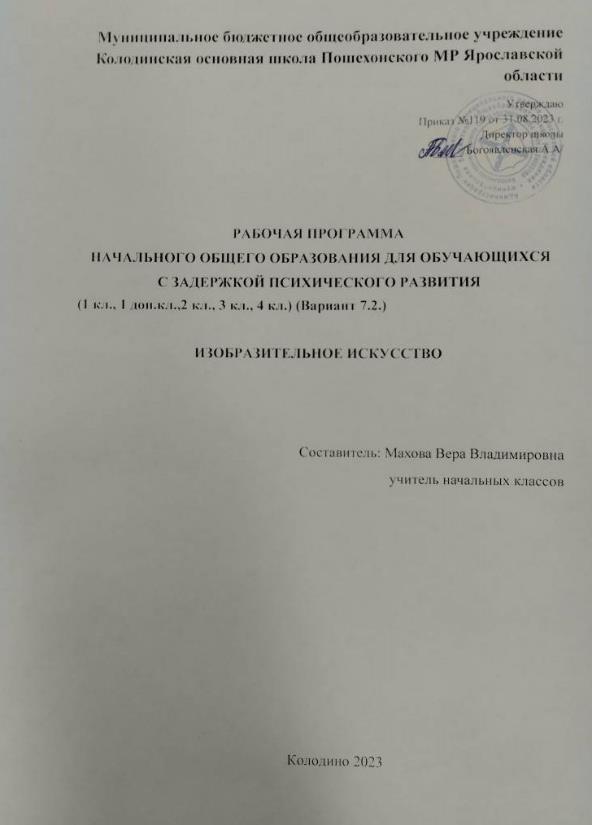 Муниципальное бюджетное общеобразовательное учреждение Колодинская основная школа Пошехонского МР Ярославской областиУтверждаюПриказ №119 от 31.08.2023 г.Директор школы_____/Богоявленская А.А/РАБОЧАЯ ПРОГРАММАНАЧАЛЬНОГО ОБЩЕГО ОБРАЗОВАНИЯ ДЛЯ ОБУЧАЮЩИХСЯС ЗАДЕРЖКОЙ ПСИХИЧЕСКОГО РАЗВИТИЯ(1 кл., 1 доп.кл.,2 кл., 3 кл., 4 кл.) (Вариант 7.2.)ИЗОБРАЗИТЕЛЬНОЕ ИСКУССТВОСоставитель: Махова Вера Владимировна      учитель начальных классов Колодино 2023Федеральная рабочая программа по учебному предмету «Изобразительное искусство» (далее соответственно – программа по изобразительному искусству, изобразительное искусство) включает пояснительную записку, содержание обучения, планируемые результаты освоения программы по изобразительному искусству. Пояснительная записка отражает общие цели и задачи изучения учебного предмета, характеристику психологических предпосылок к его изучению обучающимися с ЗПР; место в структуре учебного плана, а также подходы к отбору содержания и планируемым результатам.Содержание обучения раскрывает содержательные линии для обязательного изучения изобразительного искусства на уровне начального общего образования с учётом распределённых по модулям проверяемых требований к результатам освоения основной образовательной программы начального общего образования, а также на основе характеристики планируемых результатов духовно-нравственного развития, воспитания и социализации обучающихся, представленных в федеральной программе воспитания. Программа разработана с учётом актуальных целей и задач обучения и воспитания, развития обучающихся с ЗПР и условий, необходимых для достижения личностных, метапредментных и предметных результатов при освоении предметной области «Искусство» (Изобразительное искусство). ПОЯСНИТЕЛЬНАЯ ЗАПИСКАФедеральная рабочая программа по изобразительному искусству на уровне начального общего образования составлена на основе «Требований к результатам освоения основной образовательной программы», представленных в требованиях к результатам освоения основной образовательной программы начального общего образования, представленных в Федеральном государственном образовательном стандарте начального общего образования для обучающихся с ОВЗ, а также ориентирована на целевые приоритеты духовно-нравственного развития, воспитания и социализации обучающихся, сформулированные в федеральной программе воспитания.Содержание программы распределено по годам обучения и модулям с учётом особых образовательных потребностей обучающихся с ЗПР, проверяемых требований к результатам освоения учебного предмета, выносимым на промежуточную аттестацию.Федеральная рабочая программа учитывает особенности развития обучающихся с ЗПР 7–10 лет, однако содержание занятий может также адаптироваться с учётом индивидуальных психофизических особенностей обучающихся. Изобразительная деятельность способствует коррекции недостатков аналитико-синтетической деятельности мышления, позволяет совершенствовать произвольную регуляцию деятельности, речевое планирование, а также преодолевать несовершенство ручной моторики, пространственных представлений, зрительно-моторной координации. Собственная изобразительная деятельность позволяет ребенку с ЗПР выражать свои эмоции и чувства, овладевать навыками символизации, что поднимает психическое развитие на качественно новую ступень.  Уроки по изобразительному искусству для обучающихся с ЗПР решают не только образовательные, но и коррекционные задачи. Основная цель преподавания предмета «Изобразительное искусство» состоит в формировании художественной культуры обучающихся, развитии художественно-образного мышления и эстетического отношения к явлениям действительности путём освоения начальных основ художественных знаний, умений, навыков и развития творческого потенциала.Специальная цель изучения предмета «Изобразительное искусство» в соответствии с федеральной адаптированной общеобразовательной программой начального общего образования для обучающихся с ЗПР заключается:в создании условий, обеспечивающих усвоение изобразительного, творческого, социального и культурного опыта учащимися с ЗПР для успешной социализации в обществе;в приобретении первоначального опыта изобразительной деятельности на основе овладения знаниями в области искусства, изобразительными умениями и проектной деятельностью;в формировании позитивного эмоционально-ценностного отношения к искусству и людям творческих профессий.Общие задачи курса:формирование первоначальных представлений о роли изобразительного искусства в жизни человека, его духовно-нравственном развитии;формирование эстетических чувств, умений видеть и понимать красивое, дифференцировать «красивое» от «некрасивого», умения высказывать оценочные суждения о произведениях искусства;формирование умения выражать собственные мысли и чувства от воспринятого, делиться впечатлениями, достаточно адекватно используя терминологическую и тематическую лексику;овладение элементарными практическими умениями и навыками в различных видах художественной деятельности (изобразительного, декоративно-прикладного и народного искусства, рисунке, живописи, скульптуре, дизайна и др.), а также в специфических формах художественной деятельности, базирующихся на ИКТ (цифровая фотография, видеозапись, элементы мультипликации и пр.);воспитание активного эмоционально-эстетического отношения к произведениям искусства;формирование умения воспринимать и выделять в окружающем мире (как в природном, так и в социальном) эстетически привлекательные объекты, выражать по отношению к ним собственное эмоционально-оценочное отношение;овладение практическими умениями самовыражения средствами изобразительного искусства.Содержание предмета охватывает все основные виды визуально-пространственных искусств: начальные основы графики, живописи и скульптуры, декоративно-прикладные и народные виды искусства, архитектуру и дизайн. Особое внимание уделено развитию эстетического восприятия природы, восприятию произведений искусства и формированию зрительских навыков, художественному восприятию предметно-бытовой культуры. Для обучающихся с ЗПР большое значение имеет восприятие произведений детского творчества, умение обсуждать и анализировать детские рисунки с позиций выраженного в них содержания, художественных средств выразительности, соответствия учебной задачи, поставленной учителем. Такая рефлексия детского творчества носит обучающий характер.Учебные темы, связанные с восприятием, могут быть реализованы как отдельные уроки, но чаще всего следует объединять задачи восприятия с задачами практической творческой работы (при сохранении учебного времени на восприятие произведений искусства и эстетического наблюдения окружающей действительности).На занятиях обучающиеся с ЗПР знакомятся с многообразием видов художественной деятельности и технически доступным разнообразием художественных материалов. Практическая художественно-творческая деятельность занимает приоритетное пространство учебного времени. Предмет «Изобразительное искусство» имеет важное коррекционно-развивающее значение: способствует коррекции недостатков познавательной деятельности обучающихся с ЗПР путем систематического и целенаправленного воспитания и развития у них правильного восприятия формы, конструкции, величины, цвета предметов, их положения в пространстве;формирует умение находить в изображаемом существенные признаки, устанавливать сходство и различие;содействует развитию у обучающихся с ЗПР аналитико-синтетической деятельности, умения сравнивать, обобщать;учит ориентироваться в задании и планировать свою работу, намечать последовательность выполнения рисунка;способствует исправлению недостатков моторики и совершенствованию зрительно-двигательной координации путем использования вариативных и многократно повторяющихся графических действий с применением разнообразного изобразительного материала;формирует у обучающихся с ЗПР знания элементарных основ реалистического рисунка, навыки рисования с натуры, декоративного рисования;знакомит обучающихся с ЗПР с отдельными произведениями изобразительного, декоративно-прикладного и народного искусства, воспитывает активное эмоционально-эстетическое отношение к ним;развивает у обучающихся с ЗПР речь, художественный вкус, интерес и любовь к изобразительной деятельности.Уроки изобразительного искусства при правильной их организации способствуют формированию личности обучающегося с ЗПР, воспитанию у него положительных навыков и привычек, вносят свой вклад в формирование универсальных учебных действий и сферы жизненной компетенции. В зависимости от степени выраженности нарушений регуляторных процессов младших школьников с ЗПР регулятивные УУД могут формироваться в более долгие сроки, в связи с чем допустимым является оказание помощи организационного плана и руководящий контроль педагога при выполнении учебной работы обучающимися.Преподавание учебного предмета «Изобразительное искусство» предусматривает предметно-практическую изобразительную деятельность с учетом характера затруднений и потенциальных возможностей обучающихся с ЗПР, раскрывает содержание, методы и приемы обучения изобразительным умениям, учитывает основные положения дифференцированного подхода к обучающимся.В урочное время деятельность обучающихся с ЗПР организуется как в индивидуальном, так и в групповом формате с задачей формирования навыков сотрудничества в художественной деятельности.Место учебного предмета «Изобразительное искусство» в учебном планеВ соответствии с Федеральным государственным образовательным стандартом начального общего образования обучающихся с ОВЗ учебный предмет «Изобразительное искусство» входит в предметную область «Искусство» и является обязательным для изучения. Содержание предмета «Изобразительное искусство» структурировано как система тематических модулей и входит в учебный план 1–4 классов программы начального общего образования в объёме одного учебного часа в неделю. Изучение содержания всех модулей в 1–4 классах обязательно.Общее число часов, отведённых на изучение учебного предмета «Изобразительное искусство», — 168 ч (один час в неделю в каждом классе).1 класс — 33 ч, 1 дополнительный класс — 33 ч, 2 класс — 34 ч, 3 класс — 34 ч, 4 класс — 34 ч.СОДЕРЖАНИЕ УЧЕБНОГО ПРЕДМЕТА «ИЗОБРАЗИТЕЛЬНОЕ ИСКУССТВО»1 КЛАСС Модуль «Графика»Расположение изображения на листе. Выбор вертикального или горизонтального формата листа в зависимости от содержания изображения.Разные виды линий. Линейный рисунок. Графические материалы для линейного рисунка и их особенности. Приёмы рисования линией.Представление о пропорциях: короткое — длинное. Развитие навыка видения соотношения частей целого (на основе рисунков животных).Модуль «Живопись»Цвет как одно из главных средств выражения в изобразительном искусстве. Навыки работы гуашью в условиях урока. Краски «гуашь», кисти, бумага цветная и белая.Три основных цвета. Ассоциативные представления, связанные с каждым цветом. Навыки смешения красок и получение нового цвета.Живописное изображение разных цветков по представлению и восприятию. Развитие навыков работы гуашью. Развитие воображения.Модуль «Скульптура»Изображение в объёме. Приёмы работы с пластилином; дощечка, стек, тряпочка.Лепка зверушек из цельной формы (черепашки, ёжика, зайчика, птички и др.). Приёмы вытягивания, вдавливания, сгибания, скручивания.Модуль «Декоративно-прикладное искусство»Узоры в природе. Наблюдение узоров в живой природе (в условиях урока на основе фотографий). Эмоционально-эстетическое восприятие объектов действительности. Узоры и орнаменты, создаваемые людьми, и разнообразие их видов. Орнаменты геометрические и растительные. Декоративная композиция в круге или в полосе.Представления о симметрии и наблюдение её в природе. Последовательное ведение работы над изображением бабочки по представлению, использование линии симметрии при составлении узора крыльев.Оригами — создание игрушки для новогодней ёлки. Приёмы складывания бумаги.Модуль «Архитектура»Наблюдение разнообразных архитектурных зданий в окружающем мире (по фотографиям), обсуждение особенностей и составных частей зданий.Освоение приёмов конструирования из бумаги. Складывание объёмных простых геометрических тел. Овладение приёмами склеивания, надрезания и вырезания деталей; использование приёма симметрии.Модуль «Восприятие произведений искусства»Восприятие произведений детского творчества. Обсуждение сюжетного содержания детских работ.Художественное наблюдение окружающего мира природы и предметной среды жизни человека в зависимости от поставленной аналитической и эстетической задачи наблюдения (установки).Рассматривание иллюстраций детской книги на основе содержательных установок учителя в соответствии с изучаемой темой.Знакомство с картиной, в которой ярко выражено эмоциональное состояние, или с картиной, написанной на сказочный сюжет (произведения В.М. Васнецова, М.А. Врубеля и другие по выбору учителя).Модуль «Азбука цифровой графики»Фотографирование мелких деталей природы, выражение ярких зрительных впечатлений.1 ДОПОЛНИТЕЛЬНЫЙ КЛАССМодуль «Графика»Расположение изображения на листе. Выбор вертикального или горизонтального формата листа в зависимости от содержания изображения.Линейный рисунок. Графические материалы для линейного рисунка и их особенности. Рисование с натуры: разные листья и их форма.Представление о пропорциях: короткое — длинное. Развитие навыка видения соотношения частей целого (на основе рисунков животных).Графическое пятно (ахроматическое) и представление о силуэте. Формирование навыка видения целостности. Цельная форма и её части.Модуль «Живопись»Цвет как одно из главных средств выражения в изобразительном искусстве. Навыки работы гуашью в условиях урока. Эмоциональная выразительность цвета, способы выражение настроения в изображаемом сюжете.Живописное изображение разных цветков по представлению и восприятию. Развитие навыков работы гуашью. Эмоциональная выразительность цвета.Тематическая композиция «Времена года». Контрастные цветовые состояния времён года. Живопись (гуашь), аппликация или смешанная техника.Техника монотипии. Представления о симметрии. Развитие воображения.Модуль «Скульптура»Изображение в объёме. Лепка игрушки, характерной для одного из наиболее известных народных художественных промыслов (дымковская или каргопольская игрушка или по выбору учителя с учётом местных промыслов).Объёмная аппликация из бумаги и картона.Модуль «Декоративно-прикладное искусство»Узоры в природе. Наблюдение узоров в живой природе (в условиях урока на основе фотографий). Эмоционально-эстетическое восприятие объектов действительности. Ассоциативное сопоставление с орнаментами в предметах декоративно-прикладного искусства.Орнамент, характерный для игрушек одного из наиболее известных народных художественных промыслов: дымковская или каргопольская игрушка (или по выбору учителя с учётом местных промыслов).Дизайн предмета: изготовление нарядной упаковки путём складывания бумаги и аппликации.Модуль «Архитектура»Наблюдение разнообразных архитектурных зданий в окружающем мире (по фотографиям), обсуждение особенностей и составных частей зданий.Макетирование (или аппликация) пространственной среды сказочного города из бумаги, картона или пластилина.Модуль «Восприятие произведений искусства»Восприятие произведений детского творчества. Обсуждение эмоционального содержания детских работ.Художественное наблюдение окружающего мира природы и предметной среды жизни человека в зависимости от поставленной аналитической и эстетической задачи наблюдения (установки).Знакомство с картиной, в которой ярко выражено эмоциональное состояние, или с картиной, написанной на сказочный сюжет (произведения В.М. Васнецова, М.А. Врубеля и другие по выбору учителя).Художник и зритель. Освоение зрительских умений на основе получаемых знаний и творческих практических задач — установок наблюдения. Ассоциации из личного опыта учащихся и оценка эмоционального содержания произведений.Модуль «Азбука цифровой графики»Фотографирование с целью выражения ярких зрительных впечатлений.Обсуждение в условиях урока ученических фотографий, соответствующих изучаемой теме.2 КЛАССМодуль «Графика»Ритм линий. Выразительность линии. Художественные материалы для линейного рисунка и их свойства. Развитие навыков линейного рисунка.Пастель и мелки — особенности и выразительные свойства графических материалов, приёмы работы.Ритм пятен: знакомство с основами композиции. Расположение пятна на плоскости листа: сгущение, разброс, доминанта, равновесие, спокойствие и движение.Пропорции — соотношение частей и целого. Выразительные свойства пропорций (на основе рисунков птиц).Рисунок с натуры простого предмета. Расположение предмета на листе бумаги. Определение формы предмета. Соотношение частей предмета. Светлые и тёмные части предмета, тень под предметом. Штриховка. Умение внимательно рассматривать форму натурного предмета.Графический рисунок животного. Рассматривание графических произведений анималистического жанра.Модуль «Живопись»Цвета основные и составные. Развитие навыков смешивания красок и получения нового цвета. Приёмы работы гуашью. Разный характер мазков и движений кистью. Пастозное, плотное и прозрачное нанесение краски.Акварель и её свойства. Акварельные кисти. Приёмы работы акварелью.Цвет тёплый и холодный — цветовой контраст.Цвет тёмный и светлый (тональные отношения). Затемнение цвета с помощью тёмной краски и осветление цвета. Эмоциональная выразительность цветовых состояний и отношений.Цвет открытый — звонкий и приглушённый, тихий. Эмоциональная выразительность цвета.Изображение природы (моря) в разных контрастных состояниях погоды и соответствующих цветовых состояниях (туман, нежное утро, гроза, буря, ветер — по выбору учителя). Произведения И.К. Айвазовского.Изображение сказочного персонажа с ярко выраженным характером (образ мужской или женский).Модуль «Скульптура»Лепка из пластилина или глины игрушки — сказочного животного по мотивам выбранного художественного народного промысла (филимоновская игрушка, дымковский петух, каргопольский Полкан и другие по выбору учителя с учётом местных промыслов). Способ лепки в соответствии с традициями промысла.Лепка животных (кошка, собака, медвежонок и др.) с передачей характерной пластики движения. Соблюдение цельности формы, её преобразование и добавление деталей.Модуль «Декоративно-прикладное искусство»Наблюдение узоров в природе (на основе фотографий в условиях урока): снежинки, паутинки, роса на листьях и др. Сопоставление с орнаментами в предметах декоративно-прикладного искусства (кружево, вышивка, ювелирные изделия и др.).Рисунок геометрического орнамента кружева или вышивки. Декоративная композиция. Ритм пятен в декоративной аппликации.Поделки из подручных нехудожественных материалов. Декоративные изображения животных в игрушках народных промыслов; филимоновские, дымковские, каргопольские игрушки (и другие по выбору учителя с учётом местных художественных промыслов).Декор одежды человека. Разнообразие украшений. Традиционные народные женские и мужские украшения. Назначение украшений и их роль в жизни людей.Модуль «Архитектура»Конструирование из бумаги. Приёмы работы с полосой бумаги, разные варианты складывания, закручивания, надрезания. Макетирование пространства детской площадки.Построение игрового сказочного города из бумаги (на основе сворачивания геометрических тел — параллелепипедов разной высоты, цилиндров с прорезями и наклейками); завивание, скручивание и складывание полоски бумаги (например, гармошкой). Образ здания. Памятники отечественной или западноевропейской архитектуры с ярко выраженным характером здания. Рисунок дома для доброго или злого сказочного персонажа (иллюстрация сказки по выбору учителя).Модуль «Восприятие произведений искусства»Восприятие произведений детского творчества. Обсуждение сюжетного и эмоционального содержания детских работ.Наблюдение природы и красивых природных деталей, анализ их конструкции и эмоционального воздействия. Сопоставление их с рукотворными произведениями.Восприятие орнаментальных произведений прикладного искусства (кружево, шитьё, резьба и роспись и др.).Восприятие произведений живописи с активным выражением цветового состояния в природе. Произведения И. И. Левитана, А. И. Куинджи, Н. П. Крымова.Восприятие произведений анималистического жанра в графике (произведения В. В. Ватагина, Е. И. Чарушина и др.) и в скульптуре (произведения В. В. Ватагина). Наблюдение животных с точки зрения их пропорций, характера движения, пластики.Модуль «Азбука цифровой графики»Компьютерные средства изображения. Виды линий (в программе Paint или другом графическом редакторе).Компьютерные средства изображения. Работа с геометрическими фигурами. Трансформация и копирование геометрических фигур в программе Paint.Освоение инструментов традиционного рисования (карандаш, кисточка, ластик, заливка и др.) в программе Paint на основе простых сюжетов (например, образ дерева).Освоение инструментов традиционного рисования в программе Paint на основе темы «Тёплый и холодный цвета» (например, «Горящий костёр в синей ночи», «Перо жар-птицы» и др.).Художественная фотография. Расположение объекта в кадре. Обсуждение в условиях урока ученических фотографий, соответствующих изучаемой теме.3 КЛАССМодуль «Графика»Эскизы обложки и иллюстраций к детской книге сказок (сказка по выбору). Макет книги-игрушки. Совмещение изображения и текста. Расположение иллюстраций и текста на развороте книги.Поздравительная открытка. Открытка-пожелание. Композиция открытки: совмещение текста (шрифта) и изображения. Рисунок открытки или аппликация.Эскиз плаката или афиши. Совмещение шрифта и изображения. Особенности композиции плаката.Графические зарисовки карандашами по памяти или на основе наблюдений и фотографий архитектурных достопримечательностей своего города.Транспорт в городе. Рисунки реальных или фантастических машин.Изображение лица человека. Строение, пропорции, взаиморасположение частей лица.Эскиз маски для маскарада: изображение лица — маски персонажа с ярко выраженным характером. Аппликация из цветной бумаги.Модуль «Живопись»Создание сюжетной композиции «В цирке», использование гуаши или карандаша и акварели (по памяти и представлению). Художник в театре: эскиз занавеса (или декораций сцены) для спектакля со сказочным сюжетом (сказка по выбору).Тематическая композиция «Праздник в городе». Гуашь по цветной бумаге, возможно совмещение с наклейками в виде коллажа или аппликации.Натюрморт из простых предметов с натуры или по представлению. «Натюрморт-автопортрет» из предметов, характеризующих личность ученика.Пейзаж в живописи. Передача в пейзаже состояний в природе. Выбор для изображения времени года, времени дня, характера погоды и особенностей ландшафта (лес или поле, река или озеро); количество и состояние неба в изображении.Портрет человека по представлению с опорой на натуру. Выражение в портрете (автопортрете) характера человека, особенностей его личности с использованием выразительных возможностей композиционного размещения в плоскости листа, особенностей пропорций и мимики лица, характера цветового решения, сильного или мягкого контраста, включения в композицию дополнительных предметов.Модуль «Скульптура»Создание игрушки из подручного нехудожественного материала, придание ей одушевлённого образа (добавления деталей лепных или из бумаги, ниток или других материалов).Лепка сказочного персонажа на основе сюжета известной сказки или создание этого персонажа путём бумагопластики.Освоение знаний о видах скульптуры (по назначению) и жанрах скульптуры (по сюжету изображения).Лепка эскиза парковой скульптуры. Выражение пластики движения в скульптуре. Работа с пластилином или глиной.Модуль «Декоративно-прикладное искусство»Приёмы исполнения орнаментов и выполнение эскизов украшения посуды из дерева и глины в традициях народных художественных промыслов Хохломы и Гжели (или в традициях других промыслов по выбору учителя).Эскизы орнаментов для росписи тканей. Раппорт. Трафарет и создание орнамента при помощи печаток или штампов.Эскизы орнамента для росписи платка: симметрия или асимметрия построения композиции, ритмические чередования мотивов, наличие композиционного центра, роспись по канве. Рассматривание павловопосадских платков.Проектирование (эскизы) декоративных украшений в городе: ажурные ограды, украшения фонарей, скамеек, киосков, подставок для цветов и др.Модуль «Архитектура»Зарисовки исторических памятников и архитектурных достопримечательностей города или села. Проектирование садово-паркового пространства на плоскости (аппликация, коллаж) или в виде макета с использованием бумаги, картона, пенопласта и других подручных материалов. Графический рисунок (индивидуально) или тематическое панно «Образ моего города» (села) в виде коллективной работы (композиционная склейка-аппликация рисунков зданий и других элементов городского пространства, выполненных индивидуально).Транспорт в городе. Рисунки реальных или фантастических машин.Проектирование (эскизы) декоративных украшений в городе: ажурные ограды, украшения фонарей, скамеек, киосков, подставок для цветов и др.Модуль «Восприятие произведений искусства»Иллюстрации в детских книгах и дизайн детской книги. Рассматривание и обсуждение иллюстраций известных российских иллюстраторов детских книг.Восприятие объектов окружающего мира — архитектура, улицы города или села. Памятники архитектуры и архитектурные достопримечательности (по выбору учителя), их значение в современном мире.Виртуальное путешествие: памятники архитектуры в Москве и Санкт-Петербурге (обзор памятников по выбору учителя).Художественные музеи. Виртуальные путешествия в художественные музеи: Государственная Третьяковская галерея, Государственный Эрмитаж, Государственный Русский музей, Государственный музей изобразительных искусств имени А. С. Пушкина. Экскурсии в местные художественные музеи и галереи. Виртуальные экскурсии в знаменитые зарубежные художественные музеи (выбор музеев — за учителем). Знания о видах пространственных искусств: виды определяются по назначению произведений в жизни людей.Жанры в изобразительном искусстве — в живописи, графике, скульптуре — определяются предметом изображения; классификация и сравнение содержания произведений сходного сюжета (портреты, пейзажи и др.).Представления о произведениях крупнейших отечественных художников-пейзажистов: И.И. Шишкина, И.И. Левитана, А.К. Саврасова, В.Д. Поленова, А.И. Куинджи, И.К. Айвазовского и др.Представления о произведениях крупнейших отечественных портретистов: В.И. Сурикова, И.Е. Репина, В.А. Серова и др.Модуль «Азбука цифровой графики»Построение в графическом редакторе различных по эмоциональному восприятию ритмов расположения пятен на плоскости: покой (статика), разные направления и ритмы движения (собрались, разбежались, догоняют, улетают и т. д.). Вместо пятен (геометрических фигур) могут быть простые силуэты машинок, птичек, облаков и др.В графическом редакторе создание рисунка элемента орнамента (паттерна), его копирование, многократное повторение, и создание орнамента, в основе которого раппорт. Вариативное создание орнаментов на основе одного и того же элемента.Изображение и изучение мимики лица в программе Paint (или другом графическом редакторе).Совмещение с помощью графического редактора векторного изображения, фотографии и шрифта для создания плаката или поздравительной открытки.Редактирование фотографий в программе Picture Manager: изменение яркости, контраста, насыщенности цвета.4 КЛАССМодуль «Графика»Правила линейной и воздушной перспективы: уменьшение размера изображения по мере удаления от первого плана, смягчения цветового и тонального контрастов.Рисунок фигуры человека: основные пропорции и взаимоотношение частей фигуры, передача движения фигуры на плоскости листа: бег, ходьба, сидящая и стоящая фигуры.Графическое изображение героев былин, древних легенд, сказок и сказаний разных народов.Изображение города — тематическая графическая композиция; использование карандаша, мелков, фломастеров (смешанная техника).Модуль «Живопись»Красота природы разных климатических зон, создание пейзажных композиций (горный, степной, среднерусский ландшафт).Портретные изображения человека по наблюдению с разным содержанием: женский или мужской портрет, двойной портрет матери и ребёнка, портрет пожилого человека, детский портрет или автопортрет, портрет персонажа по представлению (из выбранной культурной эпохи).Тематические многофигурные композиции: коллективно созданные панно-аппликации из индивидуальных рисунков и вырезанных персонажей на темы праздников народов мира или в качестве иллюстраций к сказкам и легендам.Модуль «Скульптура»Знакомство со скульптурными памятниками героям и мемориальными комплексами.Создание эскиза памятника народному герою. Работа с пластилином или глиной. Выражение значительности, трагизма и победительной силы.Модуль «Декоративно-прикладное искусство»Орнаменты разных народов. Подчинённость орнамента форме и назначению предмета, в художественной обработке которого он применяется. Особенности символов и изобразительных мотивов в орнаментах разных народов. Орнаменты в архитектуре, на тканях, одежде, предметах быта и др.Мотивы и назначение русских народных орнаментов. Деревянная резьба и роспись, украшение наличников и других элементов избы, вышивка, декор головных уборов и др.Орнаментальное украшение каменной архитектуры в памятниках русской культуры, каменная резьба, росписи стен, изразцы.Народный костюм. Русский народный праздничный костюм, символы и обереги в его декоре. Головные уборы. Особенности мужской одежды разных сословий, связь украшения костюма мужчины с родом его занятий.Женский и мужской костюмы в традициях разных народов.Модуль «Архитектура»Конструкция традиционных народных жилищ, их связь с окружающей природой: дома из дерева, глины, камня; юрта и её устройство (каркасный дом); изображение традиционных жилищ.Деревянная изба, её конструкция и декор. Моделирование избы из бумаги или изображение на плоскости в технике аппликации её фасада и традиционного декора. Разные виды изб и надворных построек.Конструкция и изображение здания каменного собора. Роль собора в организации жизни древнего города, собор как архитектурная доминанта.Традиции архитектурной конструкции храмовых построек разных народов. Изображение типичной конструкции зданий: древнегреческий храм, готический или романский собор, мечеть, пагода.Освоение образа и структуры архитектурного пространства древнерусского города. Крепостные стены и башни, торг, посад, главный собор. Красота и мудрость в организации города, жизнь в городе.Модуль «Восприятие произведений искусства»Произведения В.М. Васнецова, Б.М. Кустодиева, А.М. Васнецова, В.И. Сурикова, К.А. Коровина, А.Г. Венецианова, А.П. Рябушкина, И.Я. Билибина на темы истории и традиций русской отечественной культуры.Примеры произведений великих европейских художников: Леонардо да Винчи, Рафаэля, Рембрандта, Пикассо (и других по выбору учителя).Памятники древнерусского каменного зодчества: Московский Кремль, Новгородский детинец, Псковский кром, Казанский кремль (и другие с учётом местных архитектурных комплексов, в том числе монастырских). Памятники русского деревянного зодчества. Архитектурный комплекс на острове Кижи.Художественная культура разных эпох и народов. Представления об архитектурных, декоративных и изобразительных произведениях в культуре Древней Греции, других культур Древнего мира. Архитектурные памятники Западной Европы Средних веков и эпохи Возрождения. Произведения предметно-пространственной культуры, составляющие истоки, основания национальных культур в современном мире.Памятники национальным героям. Памятник К. Минину и Д. Пожарскому скульптора И.П. Мартоса в Москве. Мемориальные ансамбли: Могила Неизвестного Солдата в Москве; памятник-ансамбль «Героям Сталинградской битвы» на Мамаевом кургане (и другие по выбору учителя).Модуль «Азбука цифровой графики»Моделирование в графическом редакторе с помощью инструментов геометрических фигур конструкции традиционного крестьянского деревянного дома (избы) и различных вариантов его устройства. Моделирование конструкции разных видов традиционных жилищ разных народов (юрта, каркасный дом и др., в том числе с учётом местных традиций).Моделирование в графическом редакторе с помощью инструментов геометрических фигур конструкций храмовых зданий разных культур: каменный православный собор, готический или романский собор, пагода, мечеть.Построение в графическом редакторе с помощью геометрических фигур или на линейной основе пропорций фигуры человека, изображение различных фаз движения. Создание компьютерной презентации в программе PowerPoint на тему архитектуры, декоративного и изобразительного искусства выбранной эпохи или национальной культуры.ПЛАНИРУЕМЫЕ РЕЗУЛЬТАТЫ ОСВОЕНИЯ УЧЕБНОГО ПРЕДМЕТА «ИЗОБРАЗИТЕЛЬНОЕ ИСКУССТВО» НА УРОВНЕ НАЧАЛЬНОГО ОБЩЕГО ОБРАЗОВАНИЯЛичностные результатыВ центре федеральной рабочей программы по изобразительному искусству в соответствии с ФГОС начального общего образования обучающихся с ОВЗ находится личностное развитие обучающихся с ЗПР, приобщение их к российским традиционным духовным ценностям, а также социализация личности.Программа призвана обеспечить достижение обучающимися личностных результатов:уважения и ценностного отношения к своей Родине — России;духовно-нравственное развитие обучающихся;мотивацию к познанию и обучению, готовность к активному участию в социально-значимой деятельности;позитивный опыт участия в творческой деятельности; интерес к произведениям искусства и литературы, построенным на принципах нравственности и гуманизма, уважительного отношения и интереса к культурным традициям и творчеству своего и других народов.Патриотическое воспитание осуществляется через освоение школьниками содержания традиций отечественной культуры, выраженной в её архитектуре, народном, декоративно-прикладном и изобразительном искусстве. Гражданское воспитание формируется через развитие чувства личной причастности к жизни общества и созидающих качеств личности, приобщение обучающихся к ценностям отечественной и мировой культуры. Учебный предмет «изобразительное искусство» способствует пониманию особенностей жизни разных народов. Коллективные творческие работы создают условия для разных форм художественно-творческой деятельности, способствуют пониманию другого человека, становлению чувства личной ответственности.Духовно-нравственное воспитание является стержнем художественного развития обучающегося, приобщения его к искусству как сфере, концентрирующей в себе духовно-нравственный поиск человечества. Учебные задания направлены на развитие внутреннего мира обучающегося и воспитание его эмоционально-образной сферы. Занятия искусством помогают школьнику обрести социально значимые знания. Развитие творческих способностей способствует росту самосознания, осознания себя как личности и члена общества.Эстетическое воспитание — важнейший компонент и условие развития социально значимых отношений обучающихся, формирования представлений о прекрасном и безобразном, о высоком и низком. Эстетическое воспитание способствует формированию ценностных ориентаций школьников с ЗПР в отношении к окружающим людям, в стремлении к их пониманию, а также в отношении к семье, природе, труду, искусству, культурному наследию.Ценности познавательной деятельности воспитываются как эмоционально окрашенный интерес к жизни людей и природы. Происходит это в процессе развития навыков восприятия и рефлексии своих наблюдений в художественно-творческой деятельности. Навыки исследовательской деятельности развиваются при выполнении заданий культурно-исторической направленности.Экологическое воспитание происходит в процессе художественно-эстетического наблюдения природы и её образа в произведениях искусства. Формирование эстетических чувств способствует активному неприятию действий, приносящих вред окружающей среде.Трудовое воспитание осуществляется в процессе личной художественно-творческой работы по освоению художественных материалов и удовлетворения от создания реального, практического продукта. Воспитываются стремление достичь результат, упорство, а также умения сотрудничать с одноклассниками, работать в команде, выполнять коллективную работу.Метапредметные результатыОвладение универсальными познавательными действиямиПространственные представления и сенсорные способности:ориентироваться в пространстве класса и на плоскости;отвечать на простые вопросы учителя, находить нужную информацию в пространстве;характеризовать форму предмета, конструкции по предложенному плану, вопросам;выявлять доминантные черты (характерные особенности) в визуальном образе на доступном для обучающегося с ЗПР уровне;сравнивать плоскостные и пространственные объекты по заданным основаниям на основе предложенного плана;сопоставлять части и целое в видимом образе, предмете, конструкции;анализировать пропорциональные отношения частей внутри целого и предметов между собой с помощью учителя;выявлять и анализировать с помощью учителя ритмические отношения в пространстве и в изображении (визуальном образе) на установленных основаниях;соотносить тональные отношения (тёмное — светлое) в пространственных и плоскостных объектах.Базовые логические и исследовательские действия:ориентироваться в задании и инструкции: определять умения, которые будут необходимы, для выполнения задания или инструкции на основе изучения данного раздела;сравнивать, группировать предметы, объекты: находить общее и различие; понимать знаки, символы, модели, схемы, используемые на уроках; анализировать объекты творчества с выделением их существенных признаков;устанавливать причинно-следственные связи в изучаемом круге явлений;проявлять исследовательские действия в процессе освоения выразительных свойств различных художественных материалов;проявлять базовые экспериментальные действия в процессе самостоятельного выполнения художественных заданий; проявлять начальные исследовательские действия на основе определённых учебных установок в процессе восприятия произведений изобразительного искусства, архитектуры и продуктов детского художественного творчества;использовать наблюдения для получения информации об особенностях объектов и состояния природы, предметного мира человека, городской среды;анализировать под руководством учителя с позиций эстетических категорий явления природы и предметно-пространственную среду жизни человека;формулировать простейшие выводы, соответствующие учебным установкам по результатам проведённого наблюдения;использовать знаково-символические средства для составления орнаментов и декоративных композиций;классифицировать с опорой на образец произведения искусства по видам и, соответственно, по назначению в жизни людей;классифицировать с опорой на образец произведения изобразительного искусства по жанрам;ставить и использовать вопросы как исследовательский инструмент познания.Работа с информацией:добывать новые знания: находить ответы на вопросы, используя свой жизненный опыт и информацию, полученную на уроке, от родных, близких, друзей, других информационных источников;использовать электронные образовательные ресурсы;работать с электронными учебниками и учебными пособиями;выбирать с помощью учителя источник для получения информации: поисковые системы Интернета, цифровые электронные средства, справочники, художественные альбомы и детские книги;перерабатывать полученную информацию: делать выводы в результате совместной работы всего класса;готовить информацию с помощью учителя на заданную или выбранную тему и представлять её в различных видах: рисунках и эскизах, электронных презентациях;осуществлять виртуальные путешествия по архитектурным памятникам, в отечественные художественные музеи и зарубежные художественные музеи (галереи) на основе установок и квестов, предложенных учителем;соблюдать правила информационной безопасности при работе в сети Интернет.Овладение универсальными коммуникативными действиямиучаствовать в диалоге или дискуссии, проявляя уважительное отношение к оппонентам;находить общее решение и разрешать конфликты на основе общих позиций и учёта интересов в процессе совместной художественной деятельности (при необходимости с помощью учителя);демонстрировать и объяснять (на доступном для обучающегося с ЗПР уровне) результаты своего творческого, художественного опыта;анализировать по предложенному плану произведения детского художественного творчества с позиций их содержания и в соответствии с учебной задачей, поставленной учителем;признавать своё и чужое право на ошибку, развивать свои способности сопереживать, понимать намерения и переживания свои и других людей;взаимодействовать, сотрудничать в процессе коллективной работы, принимать цель совместной деятельности и строить действия по её достижению, договариваться, выполнять поручения, подчиняться, ответственно относиться к своей задаче по достижению общего результата.Овладение универсальными регулятивными действиямивнимательно относиться и выполнять учебные задачи, поставленные учителем;соблюдать последовательность учебных действий при выполнении задания, при необходимости с опорой на план;организовывать своё рабочее место для практической работы, сохраняя порядок в окружающем пространстве и бережно относясь к используемым материалам;соотносить свои действия с планируемыми результатами, осуществлять контроль своей деятельности в процессе достижения результата.Предметные результатыПредметные результаты сформулированы по годам обучения на основе модульного построения содержания в соответствии с Федеральным государственным образовательным стандартом начального общего образования обучающихся с ОВЗ.1 КЛАССМодуль «Графика»Осваивать навыки применения свойств простых графических материалов в самостоятельной творческой работе в условиях урока.Приобретать первичный опыт в создании графического рисунка на основе знакомства со средствами изобразительного языка.Приобретать опыт наблюдения формы предмета, опыт обобщения и геометризации наблюдаемой формы как основы обучения рисунку.Приобретать опыт создания рисунка простого (плоского) предмета с натуры.Учиться анализировать соотношения пропорций, визуально сравнивать пространственные величины.Приобретать первичные знания и навыки композиционного расположения изображения на листе.Уметь выбирать вертикальный или горизонтальный формат листа для выполнения соответствующих задач рисунка.Модуль «Живопись»Осваивать навыки работы красками «гуашь» в условиях урока.Знать три основных цвета; называть ассоциативные представления, которые рождает каждый цвет.Приобретать опыт экспериментирования, исследования результатов смешения красок и получения нового цвета.Модуль «Скульптура»Осваивать первичные приёмы лепки из пластилина, приобретать представления о целостной форме в объёмном изображении.Осваивать первичные навыки бумагопластики — создания объёмных форм из бумаги путём её складывания, надрезания, закручивания и др.Модуль «Декоративно-прикладное искусство»Рассматривать различные примеры узоров в природе (в условиях урока на основе фотографий); приводить примеры с помощью учителя и с опорой на образец орнаментов в произведениях декоративно-прикладного искусства.Различать виды орнаментов по изобразительным мотивам: растительные, геометрические, анималистические.Учиться использовать правила симметрии в своей художественной деятельности.Приобретать знания о значении и назначении украшений в жизни людей.Модуль «Архитектура»Рассматривать различные произведения архитектуры в окружающем мире (по фотографиям в условиях урока).Осваивать приёмы конструирования из бумаги, складывания объёмных простых геометрических тел.Модуль «Восприятие произведений искусства»Приобретать умения рассматривать, анализировать детские рисунки с позиций их содержания и сюжета, настроения, а также соответствия учебной задаче, поставленной учителем.Приобретать опыт художественного наблюдения предметной среды жизни человека в зависимости от поставленной задачи (установки).Осваивать опыт эстетического восприятия архитектурных построек.Приобретать опыт эстетического, эмоционального общения со станковой картиной, понимать значение зрительских умений и специальных знаний; приобретать опыт восприятия картин со сказочным сюжетом (В.М. Васнецова, М.А. Врубеля и других художников по выбору учителя), а также произведений с ярко выраженным эмоциональным настроением (например, натюрморты В. Ван Гога или А. Матисса).Осваивать новый опыт восприятия художественных иллюстраций в детских книгах и отношения к ним в соответствии с учебной установкой.Модуль «Азбука цифровой графики»Приобретать опыт создания фотографий с целью эстетического и целенаправленного наблюдения природы.1 ДОПОЛНИТЕЛЬНЫЙ КЛАССМодуль «Графика»Закреплять навыки применения свойств простых графических материалов в самостоятельной творческой работе в условиях урока.Приобретать опыт обобщения и геометризации наблюдаемой формы как основы обучения рисунку на доступном для обучающегося с ЗПР уровне.Приобретать опыт создания рисунка простого (плоского) предмета с натуры.Учиться анализировать с помощью учителя соотношения пропорций, визуально сравнивать пространственные величины.Воспринимать учебную задачу, поставленную учителем, и решать её в своей практической художественной деятельности.Модуль «Живопись»Закреплять навыки работы красками «гуашь» в условиях урока.Осознавать эмоциональное звучание цвета и уметь формулировать своё мнение с опорой на опыт жизненных ассоциаций.Вести творческую работу на заданную тему с опорой на зрительные впечатления, организованные педагогом.Модуль «Скульптура»Приобретать опыт аналитического наблюдения, поиска выразительных образных объёмных форм в природе (облака, камни, коряги, формы плодов и др.).Осваивать первичные приёмы лепки из пластилина, приобретать представления о целостной форме в объёмном изображении.Овладевать первичными навыками бумагопластики — создания объёмных форм из бумаги путём её складывания, надрезания, закручивания и др.Модуль «Декоративно-прикладное искусство»Уметь рассматривать различные примеры узоров в природе (в условиях урока на основе фотографий); приводить примеры, и делать ассоциативные сопоставления (с опорой на зрительный образец) с орнаментами в произведениях декоративно-прикладного искусства.Различать виды орнаментов по изобразительным мотивам: растительные, геометрические, анималистические.Учиться использовать правила симметрии в своей художественной деятельности.Приобретать опыт создания орнаментальной декоративной композиции (стилизованной: декоративный цветок или птица).Приобретать знания о значении и назначении украшений в жизни людей.Приобретать представления о глиняных игрушках отечественных народных художественных промыслов (дымковская, каргопольская игрушки или по выбору учителя с учётом местных промыслов) и опыт практической художественной деятельности по мотивам игрушки выбранного промысла.Модуль «Архитектура»Рассматривать различные произведения архитектуры в окружающем мире (по фотографиям в условиях урока); анализировать по предложенному плану особенности и составные части рассматриваемых зданий.Осваивать приёмы конструирования из бумаги, складывания объёмных простых геометрических тел.Приобретать опыт пространственного макетирования (сказочный город) в форме коллективной игровой деятельности.Модуль «Восприятие произведений искусства»Приобретать умения рассматривать, анализировать по предложенному плану детские рисунки с позиций их содержания и сюжета, настроения, композиции (расположения на листе), цвета, а также соответствия учебной задаче, поставленной учителем.Приобретать опыт эстетического наблюдения природы на основе эмоциональных впечатлений с учётом учебных задач, поставленных учителем.Приобретать опыт художественного наблюдения предметной среды жизни человека в зависимости от поставленной аналитической и эстетической задачи (установки).Приобретать опыт аналитического наблюдения архитектурных построек под руководством учителя.Приобретать опыт эстетического, эмоционального общения со станковой картиной, понимать значение зрительских умений и специальных знаний; приобретать опыт восприятия картин со сказочным сюжетом (В.М. Васнецова, М.А. Врубеля и других художников по выбору учителя), а также произведений с ярко выраженным эмоциональным настроением (например, натюрморты В. Ван Гога или А. Матисса).Осваивать новый опыт восприятия художественных иллюстраций в детских книгах и отношения к ним в соответствии с учебной установкой.Модуль «Азбука цифровой графики»Приобретать опыт создания фотографий с целью эстетического и целенаправленного наблюдения природы.Приобретать опыт обсуждения фотографий с точки зрения того, с какой целью сделан снимок, насколько значимо его содержание и какова композиция в кадре под руководством учителя.2 КЛАССМодуль «Графика»Осваивать особенности и приёмы работы новыми графическими художественными материалами; осваивать выразительные свойства твёрдых, сухих, мягких и жидких графических материалов.Приобретать навыки изображения на основе разной по характеру и способу наложения линии.Овладевать понятием «ритм» и навыками ритмической организации изображения как необходимой композиционной основы выражения содержания.Осваивать навык визуального сравнения пространственных величин, приобретать умения соотносить пропорции в рисунках птиц и животных (с опорой на зрительские впечатления и анализ).Приобретать умение вести рисунок с натуры, видеть пропорции объекта, расположение его в пространстве; располагать изображение на листе, соблюдая этапы ведения рисунка, осваивая навык штриховки.Модуль «Живопись»Осваивать навыки работы цветом, навыки смешения красок, пастозное плотное и прозрачное нанесение краски; осваивать разный характер мазков и движений кистью, навыки создания выразительной фактуры и кроющие качества гуаши.Приобретать опыт работы акварельной краской и понимать особенности работы прозрачной краской.Знать названия основных и составных цветов и способы получения разных оттенков составного цвета.Различать тёмные и светлые оттенки цвета; осваивать смешение цветных красок с белой и чёрной (для изменения их тона).Знать о делении цветов на тёплые и холодные; уметь различать тёплые и холодные оттенки цвета.Осваивать эмоциональную выразительность цвета: цвет звонкий и яркий, радостный; цвет мягкий, «глухой» и мрачный и др. на доступном для обучающегося с ЗПР уровне.Приобретать опыт создания пейзажей, передающих разные состояния погоды (туман, грозу и др.) на основе изменения тонального звучания цвета; приобретать опыт передачи разного цветового состояния моря.Уметь в изображении сказочных персонажей выразить их характер (герои сказок добрые и злые, нежные и грозные).Модуль «Скульптура»Знакомиться с традиционными игрушками одного из народных художественных промыслов; осваивать приёмы и последовательность лепки игрушки в традициях выбранного промысла; выполять в технике лепки фигурку сказочного зверя по мотивам традиций выбранного промысла (по выбору: филимоновская, абашевская, каргопольская, дымковская игрушки или с учётом местных промыслов).Приобретать в процессе лепки из пластилина опыт передачи движения цельной лепной формы и разного характера движения этой формы (изображения зверушки).Модуль «Декоративно-прикладное искусство»Рассматривать, анализировать под руководством учителя разнообразие форм в природе, воспринимаемых как узоры.Сравнивать с опорой на план природные явления — узоры (капли, снежинки, паутинки, роса на листьях, серёжки во время цветения деревьев и др.) — с рукотворными произведениями декоративного искусства (кружево, шитьё, ювелирные изделия и др.).Приобретать опыт выполнения эскиза геометрического орнамента кружева или вышивки на основе природных мотивов.Осваивать приёмы орнаментального оформления сказочных глиняных зверушек, созданных по мотивам народного художественного промысла (по выбору: филимоновская, абашевская, каргопольская, дымковская игрушки или с учётом местных промыслов).Приобретать опыт преобразования бытовых подручных нехудожественных материалов в художественные изображения и поделки.Рассматривать украшения человека на примерах иллюстраций к народным сказкам лучших художников-иллюстраторов (например, И. Я. Билибина), когда украшения не только соответствуют народным традициям, но и выражают характер персонажа; учиться понимать, что украшения человека рассказывают о нём, выявляют особенности его характера, его представления о красоте.Приобретать опыт выполнения красками рисунков украшений народных былинных персонажей.Модуль «Архитектура»Осваивать приёмы создания объёмных предметов из бумаги и объёмного декорирования предметов из бумаги.Участвовать в коллективной работе по построению из бумаги пространственного макета сказочного города или детской площадки.Рассматривать, характеризовать под руководством учителя конструкцию архитектурных строений (по фотографиям в условиях урока).Рассматривать, приводить примеры разных жилищ, домиков сказочных героев в иллюстрациях известных художников детской книги, развивая фантазию и внимание к архитектурным постройкам.Приобретать опыт сочинения и изображения жилья для разных по своему характеру героев литературных и народных сказок.Модуль «Восприятие произведений искусства»Обсуждать примеры детского художественного творчества с точки зрения выражения в них содержания, настроения, расположения изображения в листе, цвета, а также ответа на поставленную учебную задачу.Приобретать опыт эстетического наблюдения и художественного анализа произведений декоративного искусства и их орнаментальной организации (кружево, шитьё, резьба и роспись по дереву и ткани, чеканка и др.).Приобретать опыт восприятия, эстетического анализа произведений отечественных художников-пейзажистов (И.И. Левитана, И.И. Шишкина, И.К. Айвазовского, А.И. Куинджи, Н.П. Крымова и других по выбору учителя), а также художников-анималистов (В.В. Ватагина, Е.И. Чарушина и других по выбору учителя).Приобретать опыт восприятия произведений живописи западноевропейских художников с активным, ярким выражением настроения (В. Ван Гога, К. Моне, А. Матисса и других по выбору учителя).Знакомиться с именами и наиболее известными произведениями художников И.И. Левитана, И.И. Шишкина, И.К. Айвазовского, В.М. Васнецова, В.В. Ватагина, Е.И. Чарушина (и других по выбору учителя).Модуль «Азбука цифровой графики»Осваивать возможности изображения с помощью разных видов линий в программе Paint (или другом графическом редакторе).Осваивать приёмы копирования геометрических фигур в программе Paint, а также построения из них простых рисунков или орнаментов.Осваивать в компьютерном редакторе (например, Paint) инструменты и техники — карандаш, кисточка, ластик, заливка и др. — и создавать простые рисунки или композиции (например, образ дерева).Осваивать композиционное построение кадра при фотографировании: расположение объекта в кадре. Участвовать в обсуждении ученических фотографий.3 КЛАССМодуль «Графика»Приобретать представление о художественном оформлении книги, о дизайне книги, многообразии форм детских книг, о работе художников-иллюстраторов.Получать опыт создания эскиза книжки-игрушки на выбранный сюжет: рисунок обложки с соединением шрифта (текста) и изображения, создание иллюстраций, размещение текста и иллюстраций на развороте.Создавать практическую творческую работу — поздравительную открытку, совмещая в ней шрифт и изображение.Узнавать о работе художников над плакатами и афишами. Выполнять творческую композицию — эскиз афиши к выбранному спектаклю или фильму.Узнавать основные пропорции лица человека, взаимное расположение частей лица.Приобретать опыт рисования портрета (лица) человека.Создавать маску сказочного персонажа с ярко выраженным характером лица (для карнавала или спектакля).Модуль «Живопись»Осваивать приёмы создания живописной композиции (натюрморта) по наблюдению натуры.Рассматривать сюжет и композицию, эмоциональное настроение в натюрмортах известных отечественных художников.Приобретать опыт создания творческой живописной работы — натюрморта с ярко выраженным настроением или «натюрморта-автопортрета».Изображать красками портрет человека с опорой на натуру.Создавать пейзаж, передавая в нём активное состояние природы.Приобретать представление о деятельности художника в театре.Создавать красками эскиз занавеса или эскиз декораций к выбранному сюжету.Знакомиться с работой художников по оформлению праздников.Выполнять тематическую композицию «Праздник в городе» на основе наблюдений, по памяти и по представлению.Модуль «Скульптура»Приобретать опыт творческой работы: лепка сказочного персонажа на основе сюжета известной сказки (или создание этого персонажа в технике бумагопластики, по выбору учителя).Учиться создавать игрушку из подручного нехудожественного материала путём добавления к ней необходимых деталей и тем самым «одушевления образа».Узнавать о видах скульптуры: скульптурные памятники, парковая скульптура, мелкая пластика, рельеф (виды рельефа).Приобретать опыт лепки эскиза парковой скульптуры.Модуль «Декоративно-прикладное искусство»Узнавать о создании глиняной и деревянной посуды: народные художественные промыслы Гжель и Хохлома.Знакомиться с приёмами исполнения традиционных орнаментов, украшающих посуду Гжели и Хохломы; осваивать простые кистевые приёмы, свойственные этим промыслам; выполнять эскизы орнаментов, украшающих посуду (по мотивам выбранного художественного промысла).Узнавать о сетчатых видах орнаментов и их применении в росписи тканей, стен и др.Осваивать навыки создания орнаментов при помощи штампов и трафаретов.Получать опыт создания композиции орнамента в квадрате (в качестве эскиза росписи женского платка).Модуль «Архитектура»Выполнять зарисовки или творческие рисунки на основе фотографий на тему исторических памятников или архитектурных достопримечательностей своего города.Создавать эскиз макета паркового пространства или участвовать в коллективной работе по созданию такого макета.Создавать в виде рисунков или объёмных аппликаций из цветной бумаги эскизы разнообразных малых архитектурных форм, наполняющих городское пространство.Придумывать и рисовать (или выполнять в технике бумагопластики) транспортное средство.Выполнять творческий рисунок — создавать образ своего города или села или участвовать в коллективной работе по созданию образа своего города или села (в виде коллажа).Модуль «Восприятие произведений искусства»Рассматривать и принимать участие в обсуждении содержания работы художника.Рассматривать и анализировать по предложенному плану архитектурные постройки своего города (села), характерные особенности улиц и площадей, выделять центральные по архитектуре здания; приобретать представления и эмоциональный опыт восприятия наиболее известных памятников архитектуры Москвы и Санкт-Петербурга (для жителей регионов на основе фотографий, телепередач и виртуальных путешествий).Иметь представление об основных видах пространственных искусств: изобразительных видов искусства — живописи, графики, скульптуры; архитектуры, дизайна, декоративно-прикладных видов искусства, а также деятельности художника в кино, в театре, на празднике.Иметь представление об основных жанрах живописи, графики и скульптуры, определяемых предметом изображения.Иметь представление об именах крупнейших отечественных художников-пейзажистов: И.И. Шишкина, И.И. Левитана, А.К. Саврасова, В.Д. Поленова, А.И. Куинджи, И.К. Айвазовского и других (по выбору учителя), приобретать представления об их произведениях.Осуществлять виртуальные интерактивные путешествия в художественные музеи, участвовать в обсуждении впечатлений от виртуальных путешествий.Иметь представление об именах крупнейших отечественных портретистов: В.И. Сурикова, И.Е. Репина, В.А. Серова и других (по выбору учителя), приобретать представления об их произведениях.Понимать значение музеев и иметь представления о том, где они находятся и чему посвящены их коллекции: Государственная Третьяковская галерея, Государственный Эрмитаж, Государственный Русский музей, Государственный музей изобразительных искусств имени А. С. Пушкина.Модуль «Азбука цифровой графики»Осваивать приёмы работы в графическом редакторе с линиями, геометрическими фигурами, инструментами традиционного рисования.Применять получаемые навыки для усвоения определённых учебных тем, например: построения ритмических композиций, составления орнаментов путём различных повторений рисунка узора, простого повторения (раппорт); создание паттернов.Осваивать с помощью создания схемы лица человека его конструкцию и пропорции; осваивать с помощью графического редактора схематическое изменение мимики лица.Осваивать приёмы соединения шрифта и векторного изображения при создании поздравительных открыток, афиши и др.Осваивать приёмы редактирования цифровых фотографий с помощью компьютерной программы Picture Manager (или другой): изменение яркости, контраста и насыщенности цвета.4 КЛАССМодуль «Графика»Осваивать правила линейной и воздушной перспективы и применять их в своей практической творческой деятельности. Изучать основные пропорции фигуры человека, пропорциональные отношения отдельных частей фигуры и учиться применять эти знания в своих рисунках.Приобретать представление о традиционных одеждах разных народов и представление о красоте человека в разных культурах; применять эти знания в изображении персонажей сказаний и легенд или просто представителей народов разных культур.Создавать зарисовки памятников отечественной и мировой архитектуры.Модуль «Живопись»Выполнять живописное изображение пейзажей разных климатических зон (пейзаж гор, пейзаж степной или пустынной зоны, пейзаж, типичный для среднерусской природы).Передавать в изображении народные представления о красоте человека, создавать образ женщины в русском народном костюме и образ мужчины в народном костюме.Приобретать опыт создания портретов женских и мужских, портрета пожилого человека, детского портрета или автопортрета.Создавать двойной портрет (например, портрет матери и ребёнка).Приобретать опыт создания композиции на тему «Древнерусский город».Участвовать в коллективной творческой работе по созданию композиционного панно (аппликации из индивидуальных рисунков) на темы народных праздников (русского народного праздника и традиционных праздников у разных народов), в которых выражается обобщённый образ национальной культуры.Модуль «Скульптура»Лепить из пластилина эскиза памятника выбранному герою или участие в коллективной разработке проекта макета мемориального комплекса (работа выполняется после освоения собранного материала о мемориальных комплексах, существующих в нашей стране).Модуль «Декоративно-прикладное искусство»Исследовать под руководством учителя и делать зарисовки особенностей, характерных для орнаментов разных народов или исторических эпох (особенности символов и стилизованных мотивов); показать в рисунках традиции использования орнаментов в архитектуре, одежде, оформлении предметов быта у разных народов, в разные эпохи.Изучать под руководством учителя и показать в практической творческой работе орнаменты, традиционные мотивы и символы русской народной культуры (в деревянной резьбе и росписи по дереву, вышивке, декоре головных уборов, орнаментах, которые характерны для предметов быта).Получать представления о красоте русского народного костюма и головных женских уборов, особенностях мужской одежды разных сословий, а также о связи украшения костюма мужчины с родом его занятий и положением в обществе.Модуль «Архитектура»Получать представление о конструкции традиционных жилищ у разных народов, об их связи с окружающей природой.Знакомиться с конструкцией избы — традиционного деревянного жилого дома — и надворных построек; уметь строить из бумаги или изображать конструкцию избы. Иметь представления о конструктивных особенностях переносного жилища — юрты.Уметь изображать традиционную конструкцию здания каменного древнерусского храма; иметь представления о красоте и конструктивных особенностях памятников русского деревянного зодчества.Иметь представления об устройстве и красоте древнерусского города, его архитектурном устройстве и жизни в нём людей. Иметь представления об основных конструктивных чертах древнегреческого храма, уметь его изобразить; иметь общее представление о древнегреческой культуре.Иметь представления об основных характерных чертах храмовых сооружений, характерных для разных культур: готический (романский) собор в европейских городах, буддийская пагода, мусульманская мечеть; уметь изображать их.Модуль «Восприятие произведений искусства»Формировать восприятие произведений искусства на темы истории и традиций русской отечественной культуры (произведения В.М. Васнецова, А.М. Васнецова, Б.М. Кустодиева, В.И. Сурикова, К.А. Коровина, А.Г. Венецианова, А.П. Рябушкина, И.Я. Билибина и других по выбору учителя).Иметь образные представления о каменном древнерусском зодчестве (Московский Кремль, Новгородский детинец, Псковский кром, Казанский кремль и другие с учётом местных архитектурных комплексов, в том числе монастырских), о памятниках русского деревянного зодчества (архитектурный комплекс на острове Кижи).Иметь представления о соборах Московского Кремля, Софийском соборе в Великом Новгороде, храме Покрова на Нерли.Уметь называть и объяснять на доступном для учащегося с ЗПР уровне содержание памятника К. Минину и Д. Пожарскому скульптора И.П. Мартоса в Москве.Узнавать основные памятники наиболее значимых мемориальных ансамблей и иметь представление об их особом значении в жизни людей (мемориальные ансамбли: Могила Неизвестного Солдата в Москве; памятник-ансамбль «Героям Сталинградской битвы» на Мамаевом кургане; «Воин-освободитель» в берлинском Трептов-парке; Пискарёвский мемориал в Санкт-Петербурге и другие по выбору учителя); знать о правилах поведения при посещении мемориальных памятников.Иметь представления об архитектурных, декоративных и изобразительных произведениях в культуре Древней Греции, других культурах Древнего мира, в том числе Древнего Востока.Узнавать, различать общий вид готических (романских) соборов; иметь представления об архитектурном своеобразии здания буддийской пагоды и мусульманских мечетей.Иметь представления о произведениях великих европейских художников: Леонардо да Винчи, Рафаэля, Рембрандта, Пикассо и других (по выбору учителя).Модуль «Азбука цифровой графики»Моделировать в графическом редакторе с помощью инструментов геометрических фигур конструкцию традиционного крестьянского деревянного дома (избы) и различные варианты его устройства.Использовать поисковую систему для знакомства с разными видами деревянного дома на основе избы и традициями и её украшений.Осваивать строение юрты, моделируя её конструкцию в графическом редакторе с помощью инструментов геометрических фигур, находить в поисковой системе разнообразные модели юрты, её украшения, внешний и внутренний вид юрты.Моделировать в графическом редакторе с помощью инструментов геометрических фигур конструкции храмовых зданий разных культур (каменный православный собор с закомарами, со сводами-нефами, главой, куполом; готический или романский собор; пагода; мечеть).Строить пропорции фигуры человека в графическом редакторе с помощью геометрических фигур или на линейной основе; изображать различные фазы движения.Осваивать и создавать под руководством учителя компьютерные презентации в программе PowerPoint по темам изучаемого материала, собирая в поисковых системах нужный материал, или на основе собственных фотографий и фотографий своих рисунков; делать шрифтовые надписи наиболее важных определений, названий, положений, которые надо помнить и знать.ТЕМАТИЧЕСКОЕ ПЛАНИРОВАНИЕТематическое планирование составлено на основе семи содержательных модулей: «Графика», «Живопись», «Скульптура», «Декоративно-прикладное искусство», «Архитектура», «Восприятие произведений искусства», «Азбука цифровой графики». Содержание всех модулей присутствует в каждом классе, развиваясь из года в год с учётом особых образовательных потребностей обучаюихся с ЗПР и требований к результатам освоения учебного предмета, выносимым на промежуточную аттестацию.Важнейшим принципом предмета «Изобразительное искусство» является приоритет практической творческой работы с художественными материалами. Однако некоторые уроки и учебные задания могут быть даны и на основе компьютерных средств (по выбору учителя и в зависимости от технических условий проведения урока).Задачи модуля «Восприятие произведений искусства» рассматриваются шире: и как эстетическое восприятие окружающего мира, природы, ведь искусство учит эстетически, художественно видеть мир вокруг и «внутри себя».Учебным темам по этому модулю могут быть посвящены отдельные уроки, но в основном следует объединять задачи восприятия с задачами практической творческой работы (при общем сохранении учебного времени на восприятие произведений искусства и эстетического наблюдения окружающей действительности).Значительные возможности знакомства с отечественным и мировым искусством предоставляют виртуальные путешествия по художественным музеям, к историко-архитектурным памятникам. Однако это не заменяет реального посещения музеев и памятных мест (во внеурочное время, но в соответствии с изучаемым материалом).1 КЛАСС (33 часа)1 ДОПОЛНИТЕЛЬНЫЙ КЛАСС (33 часа)2 КЛАСС (34 часа)3 КЛАСС (34 часа)4 КЛАСС (34 часа)При разработке рабочей программы в тематическом планировании должны быть учтены возможности использования электронных (цифровых) образовательных ресурсов, являющихся учебно-методическими материалами (мультимедийные программы, электронные учебники и задачники, электронные библиотеки, виртуальные лаборатории, игровые программы, коллекции цифровых образовательных ресурсов), используемыми для обучения и воспитания различных групп пользователей, представленными в электронном (цифровом) виде и реализующими дидактические возможности ИКТ, содержание которых соответствует законодательству об образовании.МодульПрограммное содержаниеОсновные виды деятельности обучающихсяМодуль«Графика»Линейный рисунок. Разные виды линий.Линии в природе. Ветки (по фотографиям): тонкие — толстые, порывистые, угловатые, плавные и др.Графические материалы и их особенности. Приёмы рисования линией.Последовательность рисунка. Первичные навыки определения пропорций и понимания их значения. От одного пятна — «тела», меняя пропорции «лап» и «шеи», получаем рисунки разных животных. Линейный тематический рисунок (линия-рассказчица) на сюжет стихотворения или сюжет из жизни детей (игры во дворе, в походе и др.) с простым и весёлым повествовательным сюжетом.Навыки работы на уроке с жидкой краской и кистью, уход за своим рабочим местом.Рассмотрение средств выражения — пятна и линии — в иллюстрациях художников к детским книгамОсваивать первичные навыки работы графическими материалами.Наблюдать характер линий в природе.Создавать простейший линейный рисунок — упражнение на разный характер линий.Осваивать последовательность выполнения рисунка.Приобретать опыт обобщения видимой формы предмета.Анализировать и сравнивать с помощью учителя соотношение частей, составляющих одно целое, рассматривать изображения животных с контрастными пропорциями.Приобретать навыки рисования по представлению и воображению.Выполнить простой линейный рисунок на темы стихов С. Я. Маршака, А. Л. Барто, Д. Хармса, С. В. Михалкова и др. (по выбору учителя) с простым весёлым, озорным развитием сюжета.Учиться работать на уроке с жидкой краской. Приобрести новый опыт наблюдения окружающей реальности.Рассматривать иллюстрации известных художников детских книг с позиций освоенных знаний о пятне, линии.Модуль«Живопись»Цвет как одно из главных средств выражения в изобразительном искусстве. Навыки работы гуашью в условиях урока. Три основных цвета.Ассоциативные представления, связанные с каждым из цветов. Навыки смешения красок и получения нового цвета.Наш мир украшают цветы. Живописное изображение по представлению и восприятию разных по цвету и формам цветков. Развитие навыков работы гуашью и навыков наблюдения.Работа гуашью, в технике аппликации или в смешанной технике.Осваивать навыки работы гуашью.Знать три основных цвета. Называть ассоциативные представления, связанные с каждым цветом.Экспериментировать, исследовать возможности смешения красок, наложения цвета на цвет, размывания цвета в процессе работы над разноцветным ковриком.Выполнить гуашью рисунок цветка или цветов на основе демонстрируемых фотографий или по представлению.Развивать навыки рассматривания разной формы и строения цветов под руководством учителя.Иметь представления о свойствах печатной техники.Модуль«Скульптура»Изображение в объёме. Приёмы работы с пластилином; дощечка, стек, тряпочка.Лепка зверушек из цельной формы (черепашки, ёжика, зайчика и т. д.). Приёмы вытягивания, вдавливания, сгибания, скручивания.Бумажная пластика. Овладение первичными приёмами надрезания, закручивания, складывания в работе над объёмной аппликацией.Осваивать первичные навыки лепки — изображения в объёме.Лепить из целого куска пластилина мелких зверушек путём вытягивания, вдавливания.Овладевать первичными навыками работы в объёмной аппликации и коллаже.Приобретать опыт коллективной работы по созданию в технике аппликации панно из работ учащихся.Модуль«Декоративно-прикладноеискусство»Узоры в природе.Наблюдение узоров в живой природе (в условиях урока на основе фотографий). Эмоционально-эстетическое восприятие объектов действительности. Представления о симметрии и наблюдение её в природе. Последовательное ведение работы над изображением бабочки по представлению, использование линии симметрии при составлении узора крыльев.Узоры и орнаменты, создаваемые людьми, и разнообразие их видов.Орнаменты геометрические и растительные. Декоративная композиция в круге или полосе.Оригами — создание игрушки для новогодней ёлки. Приёмы складывания бумаги.Форма и украшение бытовых предметов.Рассматривать под руководством учителя различные примеры узоров в природе (на основе фотографий). Выполнять рисунок бабочки, украсив узорами её крылья.Приобретать опыт использования правил симметрии при выполнении рисунка.Рассматривать примеры художественно выполненных орнаментов.Определять с помощью учителя и с опорой на образец в предложенных орнаментах мотивы изображения: растительные, геометрические, анималистические.Рассматривать орнаменты в круге, полосе, квадрате в соответствии с оформляемой предметной поверхностью.Выполнять гуашью творческое орнаментальное стилизованное изображение цветка, птицы и др. (по выбору) в круге или в квадрате (без раппорта).Осваивать технику оригами, сложение несложных фигурок.Осваивать навыки работы с бумагой, ножницами, клеем, подручными материалами.Модуль «Архитектура»Наблюдение разнообразия архитектурных построек в окружающем мире по фотографиям, обсуждение их особенностей и составных частей зданий.Освоение приёмов конструирования из бумаги. Складывание объёмных простых геометрических тел. Овладение приёмами склеивания деталей, надрезания, вырезания деталей, использование приёмов симметрии. Рассматривать различные здания в окружающем мире (по фотографиям).Выполнить рисунок придуманного дома на основе полученных впечатлений (техника работы может быть любой, например, с помощью мелких печаток).Осваивать приёмы складывания объёмных простых геометрических тел из бумаги (параллелепипед, конус, пирамида) в качестве основы для домиков.Модуль«Восприятие произведений искусства»Восприятие детских рисунков. Навыки восприятия произведений детского творчества и формирование зрительских умений.Первые представления о композиции: на уровне образного восприятия. Представление о различных художественных материалах.Обсуждение содержания рисунка.Художественное наблюдение предметной среды жизни человека в зависимости от поставленной аналитической и эстетической задачи наблюдения (установки).Рассматривание иллюстраций к детским книгам на основе содержательных установок учителя в соответствии с изучаемой темой.Знакомство с живописной картиной. Произведения В.М. Васнецова, М.А. Врубеля и других художников (по выбору учителя). Художник и зритель. Произведения И.И. Левитана, А.Г. Венецианова, И.И. Шишкина, А.А. Пластова, К.Моне, В. Ван Гога и других художников (по выбору учителя) по теме «Времена года»Рассматривать с помощью учителя детские рисунки с позиций их содержания и сюжета.Объяснять с помощью учителя расположение изображения на листе и выбор вертикального или горизонтального формата. Объяснять, какими художественными материалами (карандашами, мелками, красками и т. д.) сделан рисунок.Рисовать, выполнить рисунок на простую, всем доступную тему, например «Весёлое солнышко», карандашами или мелкамиПриобретать опыт художественного наблюдения предметной среды жизни человека в зависимости от поставленной задачи (установки).Осваивать опыт восприятия архитектурных построек.Осваивать опыт восприятия художественных иллюстраций в детских книгах в соответствии с учебной установкой.Приобретать опыт специально организованного общения со станковой картиной.Осваивать опыт эстетического, эмоционального общения со станковой картиной.Знать основные произведения изучаемых художниковМодуль «Азбука цифровой графики»Фотографирование мелких деталей природы.Приобретать опыт фотографирования с целью эстетического и целенаправленного наблюдения природы.МодульПрограммное содержаниеОсновные виды деятельности обучающихсяМодуль«Восприятие произведений искусства»Восприятие детских рисунков. Навыки восприятия произведений детского творчества и формирование зрительских умений.Расширение представлений о композиции: на уровне образного восприятия. Закрепление представлений о различных художественных материалах.Обсуждение содержания рисунка. Наблюдать, рассматривать, анализировать по вопросам учителя детские рисунки с позиций их сюжета, настроения.Объяснять с помощью учителя расположение изображения на листе и выбор вертикального или горизонтального формата. Объяснять, какими художественными материалами (карандашами, мелками, красками и т. д.) сделан рисунок.Рисовать рисунок на простую тему карандашами или мелками с учетом приобретенных знаний в 1 классе. Модуль«Графика»Линейный рисунок. Графические материалы и их особенности. Рисунок с натуры: рисунок листьев разной формы (треугольный, круглый, овальный, длинный).Последовательность рисунка. Пятно-силуэт. Превращение случайного пятна в изображение зверушки или фантастического зверя. Развитие образного видения и способности целостного, обобщённого видения.Пятно как основа графического изображения.Тень как пример пятна. Теневой театр. Силуэт. Навыки работы на уроке с жидкой краской и кистью, уход за своим рабочим местом.Рассмотрение и анализ средств выражения — пятна и линии — в иллюстрациях художников к детским книгамЗакреплять первичные навыки работы графическими материалами.Выполнять с натуры рисунок листа дерева с опорой на план. Рассматривать и обсуждать по вопросам учителя характер формы листа.Закреплять последовательность выполнения рисунка.Приобретать опыт обобщения видимой формы предмета.Анализировать и сравнивать с помощью учителя соотношение частей, составляющих одно целое, рассматривать изображения животных с контрастными пропорциями.Приобретать опыт внимательного аналитического наблюдения.Развивать навыки рисования по представлению.Использовать графическое пятно как основу изобразительного образа.Соотносить форму пятна с опытом зрительных впечатлений.Приобрести знания о пятне и линии как основе изображения на плоскости.Закреплять навыки работы на уроке с жидкой краской. Создавать изображения на основе пятна путём добавления к нему деталей, с опорой на зрительный образец.Рассматривать иллюстрации известных художников детских книг с позиций освоенных знаний о пятне, линии и пропорциях под руководством учителя. Модуль«Живопись»Цвет как одно из главных средств выражения в изобразительном искусстве. Навыки работы гуашью в условиях урока. Эмоциональная выразительность цвета.Цвет как выражение настроения, душевного состояния.Тематическая композиция «Времена года». Контрастные цветовые состояния времён года. Техника монотипии. Представления о симметрии. Развитие ассоциативного воображенияЗакреплять навыки работы гуашью в условиях школьного урока.Понимать эмоциональное звучание цвета, то, что разный цвет «рассказывает» о разном настроении — весёлом, задумчивом, грустном и др.Объяснять с помощью учителя, как разное настроение героев передано художником в иллюстрациях.Выполнять красками рисунок с весёлым или грустным настроением.Выполнять изображения разных времён года. Рассуждать и объяснять, какого цвета каждое время года и почему, как догадаться по цвету изображений, какое это время года.Осваивать технику монотипии для развития живописных умений и воображения.Осваивать свойства симметрии на доступном для учащегося с ЗПР уровне. Модуль«Скульптура»Изображение в объёме. Лепка игрушки по мотивам одного из наиболее известных народных художественных промыслов (дымковская, каргопольская игрушки или по выбору учителя с учётом местных промыслов).Объёмная аппликация из бумаги и картона.Наблюдать, воспринимать выразительные образные объёмы в природе: на что похожи формы облаков, камней, коряг, картофелин и др. (в классе на основе фотографий).Осваивать навыки объёмной аппликации (например, изображение птицы — хвост, хохолок, крылья на основе простых приёмов работы с бумагой).Рассматривать под руководством учителя глиняные игрушки известных народных художественных промыслов.Анализировать по предложенному плану строение формы, частей и пропорций игрушки выбранного промысла.Осваивать этапы лепки формы игрушки и её частей.Выполнить лепку игрушки по мотивам выбранного народного промысла с опорой на план.Осваивать приёмы создания объёмных изображений из бумаги.Приобретать опыт коллективной работы под руководством учителя по созданию в технике аппликации панно из работ учащихся.Модуль«Декоративно-прикладноеискусство»Узоры в природе.Наблюдение узоров в живой природе (в условиях урока на основе фотографий). Эмоционально-эстетическое восприятие объектов действительности. Ассоциативное сопоставление с орнаментами в предметах декоративно-прикладного искусства.Орнамент, характерный для игрушек одного из наиболее известных народных художественных промыслов. Дымковская, каргопольская игрушка или по выбору учителя с учётом местных промыслов. Форма и украшение бытовых предметов.Приёмы бумагопластики. Сумка или упаковка и её декорХарактеризовать по предложенному плану различные примеры узоров в природе (на основе фотографий). Приводить примеры и делать ассоциативные сопоставления (с опорой на зрительный образец) с орнаментами в предметах декоративно-прикладного искусства.Характеризовать по предложенному плану примеры художественно выполненных орнаментов.Рассматривать и характеризовать по предложенному плану орнамент, украшающий игрушку выбранного промысла.Выполнять на бумаге красками рисунок орнамента выбранной игрушки.Выполнять рисунок игрушки выбранного художественного промысла или, предварительно покрыв вылепленную игрушку белилами, наносить орнаменты на свою игрушку, сделанную по мотивам народного промысла.Узнавать о работе художника по изготовлению бытовых вещей.Осваивать навыки работы с бумагой, ножницами, клеем, подручными материаламиМодуль «Архитектура»Наблюдение разнообразия архитектурных построек в окружающем мире по фотографиям, обсуждение их особенностей и составных частей зданий.Макетирование (или создание аппликации) пространственной среды сказочного города из бумаги, картона или пластилинаСравнивать по предложенному плану различные здания в окружающем мире (по фотографиям).Анализировать под руководством учителя особенности и составные части рассматриваемых зданий.Осваивать приёмы склеивания деталей, симметричного надрезания, вырезания деталей и др., чтобы получились крыши, окна, двери, лестницы для бумажных домиков.Макетировать в игровой форме пространство сказочного городка (или построить городок в виде объёмной аппликации) под руководством учителя. Модуль «Восприятие произведений искусства»Расширение представлений о композиции: на уровне образного восприятия. Закрепление представлений о различных художественных материалах.Обсуждение содержания рисунка. Восприятие произведений детского творчества. Обсуждение эмоционального содержания детских работ.Художественное наблюдение предметной среды жизни человека в зависимости от поставленной аналитической и эстетической задачи наблюдения (установки).Знакомство с живописной картиной. Обсуждение произведений с ярко выраженным эмоциональным настроением или со сказочным сюжетом.Произведения В. М. Васнецова, М. А. Врубеля и других художников (по выбору учителя). Освоение зрительских умений на основе получаемых знаний и творческих установок наблюдения. Ассоциации из личного опыта учащихся и оценка эмоционального содержания произведений.Произведения И.И. Левитана, А Г. Венецианова, И.И. Шишкина, А.А. Пластова, К. Моне, В. Ван Гога и других художников (по выбору учителя) по теме «Времена года»Объяснять с помощью учителя расположение изображения на листе и выбор вертикального или горизонтального формата. Объяснять, какими художественными материалами (карандашами, мелками, красками и т. д.) сделан рисунок.Рисовать рисунок на простую тему карандашами или мелками с учетом приобретенных знаний в 1 классе. Наблюдать, разглядывать, анализировать по предложенному плану детские работы с позиций их настроения, расположения на листе, цветового содержания, соответствия учебной задаче, поставленной учителем.Приобретать опыт эстетического наблюдения природы на основе эмоциональных впечатлений и с учётом визуальной установки учителя.Осваивать опыт аналитического наблюдения архитектурных построек под руководством учителя.Приобретать опыт зрительских умений, включающих необходимые знания, личный жизненный опыт зрителя. Рассказывать зрительские впечатления и мысли.Знать основные произведения изучаемых художниковМодуль «Азбука цифровой графики»Запечатление на фотографиях ярких зрительных впечатлений.Обсуждение в условиях урока ученических фотографий, соответствующих изучаемой теме.Расширять опыт фотографирования с целью эстетического и целенаправленного наблюдения природы.Приобретать опыт обсуждения фотографий с точки зрения цели сделанного снимка, значимости его содержания под руководством учителя. МодульПрограммное содержаниеОсновные виды деятельности обучающихсяМодуль «Графика»Ритм линий. Выразительность линии. Художественные материалы для линейного рисунка и их свойства. Развитие навыков линейного рисунка.Пастель и мелки — особенности и выразительные свойства графических материалов, приёмы работы. Ритм пятен: знакомство с основами композиции. Расположение пятна на плоскости листа: сгущение, разброс, доминанта, равновесие, спокойствие и движение.Пропорции — соотношение частей и целого. Выразительные свойства пропорций. Рисунки различных птиц.Рисунок с натуры простого предмета. Расположение предмета на листе бумаги. Определение формы предмета. Соотношение частей предмета.Светлые и тёмные части предмета, тень под предметом. Штриховка. Умение внимательно рассматривать форму натурного предмета. Рисунок животного. Рассматривание графики, произведений, созданных в анималистическом жанреОсваивать приёмы работы графическими материалами и навыки линейного рисунка.Учиться понимать свойства линейного ритма и ритмическую организацию изображения.Выполнять линейный рисунок на тему «Зимний лес».Осваивать приёмы работы и учиться понимать особенности художественных материалов — пастели и мелков.Выполнять пастелью рисунок на заданную тему, например «Букет цветов» или «Золотой осенний лес».Исследовать под руководством учителя (в игровой форме) изменение содержания изображения в зависимости от изменения расположения пятен на плоскости листа.Выполнять в технике аппликации композицию на ритмическое расположение пятен: «Ковёр осенних листьев» или «Кружение осенних падающих листьев» (или по усмотрению учителя).Рассматривать разных птиц (по фотографиям) и характеризовать с помощью учителя соотношения пропорций в их строении.Выполнять рисунки разных видов птиц (например, рисунки цапли, пингвина и др.).Выполнять простым карандашом рисунок с натуры простого предмета (например, предметов своего письменного стола) или небольшого фрукта.Осваивать последовательность этапов ведения рисунка с натуры по предложенному плану.Приобретать и тренировать навык штриховки. Определять с помощью учителя самые тёмные и самые светлые места предмета.Обозначать тень под предметом.Рассматривать анималистические рисунки В.В. Ватагина, Е.И. Чарушина (возможно привлечение рисунков других авторов).Выполнять рисунок по памяти или по представлению любимого животного (при необходимости с опорой на зрительный образец).Модуль«Живопись»Цвета основные и составные. Развитие навыков смешивания красок и получения нового цвета.Приёмы работы гуашью. Разный характер мазков и движений кистью. Пастозное, плотное и прозрачное нанесение краски.Акварель и её свойства. Акварельные кисти. Приёмы работы акварелью.Цвета тёплый и холодный (цветовой контраст).Цвета тёмный и светлый (тональные отношения).Затемнение цвета с помощью тёмной краски и разбеление цвета. Эмоциональная выразительность цветовых состояний и отношений.Цвет открытый — звонкий и цвет приглушённый — тихий. Эмоциональная выразительность цвета. Изображение природы (моря) в разных контрастных состояниях погоды и соответствующих цветовых состояниях (туман, нежное утро, гроза, буря, ветер; по выбору учителя).Произведения художника-мариниста И.К. Айвазовского.Изображение сказочного персонажа с ярко выраженным характером.Образ мужской или женский.Осваивать навыки работы с цветом, смешение красок и их наложения на доступном для детей с ЗПР уровне.Узнавать названия основных и составных цветов. Выполнять задание на смешение красок и получение различных оттенков составного цвета.Осваивать особенности работы кроющей краской «гуашь».Приобретать опыт работы акварелью и понимать особенности работы прозрачной краской.Узнавать и различать тёплый и холодный цвета. Узнавать о делении цвета на тёплый и холодный. Уметь различать тёплые и холодные оттенки цвета.Различать тёмные и светлые оттенки цвета.Осваивать смешение цветных красок с белой и с чёрной для изменения их тона.Выполнять простые пейзажи, передающие разные состояния погоды (туман, гроза, солнце и др.) на основе изменения тонального звучания цвета.Осваивать эмоциональное звучание цвета: цвет звонкий, яркий, глухой. Приобретать навыки работы с цветом.Рассматривать изменения цвета при передаче контрастных состояний погоды на примере морских пейзажей И.К. Айвазовского и других известных художников-маринистов (по выбору учителя).Узнавать известные картины художника И. К. Айвазовского.Выполнять красками рисунки контрастных сказочных персонажей, показывая в изображении их характер с опорой на образец или при помощи учителя (добрый или злой, нежный или грозный и т. п.).Учится понимать какими художественными средствами показывают характер сказочных персонажей.Учиться понимать, что художник всегда выражает своё отношение к тому, что изображает, он может изобразить доброе и злое, грозное и нежное и др.Модуль«Скульптура»Лепка из пластилина или глины игрушки — сказочного животного по мотивам выбранного народного художественного промысла: филимоновская, дымковская, каргопольская игрушки (и другие по выбору учителя с учётом местных промыслов).Способ лепки в соответствии с традициями промысла.Лепка из пластилина или глины животных с передачей пластики движения. Познакомиться с традиционными игрушками одного из народных художественных промыслов. Выполнять лепку фигурки сказочного зверя по мотивам традиций выбранного промысла. Осваивать приёмы и последовательность лепки игрушки в традициях выбранного промысла.Осваивать приёмы передачи движения в лепке из пластилина.Модуль «Декоративно-прикладное искусство»Наблюдение узоров в природе (на основе фотографий): снежинки, паутинки, роса на листьях и др. Сопоставление с орнаментами в произведениях декоративно-прикладного искусства (кружево, вышивка, ювелирные изделия и т. д.).Рисунок геометрического орнамента кружева или вышивки.Декоративная композиция. Ритм пятен в декоративной аппликации. Декоративные изображения животных в игрушках народных промыслов: филимоновский олень, дымковский петух, каргопольский Полкан (по выбору учителя с учётом местных промыслов).Поделки из подручных нехудожественных материалов.Декор одежды человека. Разнообразие украшений. Традиционные (исторические, народные) женские и мужские украшения.Назначение украшений и их значение в жизни людей. Рассматривать, анализировать под руководством учителя разнообразие форм в природе, воспринимаемых как узоры.Сравнивать с опорой на предложенный план природные явления — узоры (капли, снежинки, паутинки, роса на листьях и др.) с рукотворными произведениями декоративно-прикладного искусства (кружево, шитьё и др.).Выполнять эскиз геометрического орнамента кружева или вышивки на основе природных мотивов.Осваивать приёмы орнаментального оформления сказочных глиняных зверушек по мотивам народных художественных промыслов (по выбору учителя с учётом местных промыслов).Получать опыт преобразования бытовых подручных нехудожественных материалов в художественные изображения и поделки.Рассматривать украшения человека на примерах иллюстраций к народным сказкам, когда украшения не только соответствуют народным традициям, но и выражают характер персонажа.Учиться понимать, что украшения человека всегда рассказывают о нём, выявляют особенности его характера, представления о красоте.Знакомиться и рассматривать традиционные народные украшения.Выполнять красками рисунки украшений народных былинных персонажей. Модуль «Архитектура»Конструирование из бумаги. Приёмы работы с полосой бумаги, разные варианты складывания, закручивания, надрезания. Макетирование пространства детской площадки.Построение игрового сказочного города из бумаги на основе сворачивания геометрических тел — параллелепипедов разной высоты, цилиндров с прорезями и наклейками; приёмы завивания, скручивания и складывания полоски бумаги (например, гармошкой).Образ здания. Памятники отечественной и западноевропейской архитектуры с ярко выраженным характером здания.Рисунок дома для доброго и злого сказочных персонажей (иллюстрация сказки по выбору учителя).Осваивать приёмы создания объёмных предметов из бумаги.Осваивать приёмы объёмного декорирования предметов из бумаги.Макетировать под руководством учителя из бумаги пространство сказочного игрушечного города или детскую площадку.Развивать эмоциональное восприятие архитектурных построек.Рассматривать и исследовать под руководством учителя конструкцию архитектурных построек (по фотографиям в условиях урока).Приводить примеры жилищ разных сказочных героев с опорой на иллюстрации известных художников детской книги.Выполнять творческие рисунки зданий (на основе просмотренных материалов) для сказочных героев с разным характером, например для добрых и злых волшебников.Модуль«Восприятиепроизведенийискусства»Восприятие произведений детского творчества. Обсуждение сюжетного и эмоционального содержания детских работ.Наблюдение окружающей природы и красивых природных деталей; анализ их конструкции и эмоционального воздействия. Сопоставление их с рукотворными произведениями.Восприятие орнаментальных произведений декоративно-прикладного искусства (кружево, шитьё, резьба по дереву, чеканка и др.).Произведения живописи с активным выражением цветового состояния в погоде.Произведения пейзажистов И.И. Левитана, И.И. Шишкина, А.И. Куинджи, Н.П. Крымова. Произведения анималистического жанра в графике: В.В Ватагин, Е.И. Чарушин; в скульптуре: В.В. Ватагин. Наблюдение за животными с точки зрения их пропорций, характера движений. Рассматривать, анализировать по предложенному плану детские рисунки с точки зрения содержания, сюжета, настроения, расположения на листе, цвета в соответствии с учебной задачей, поставленной учителем.Анализировать под руководством учителя цветовое состояние, ритмическую организацию наблюдаемого природного явления.Приобретать опыт эстетического наблюдения и анализа произведений декоративно-прикладного искусства (кружево, шитьё, резьба и роспись по дереву, роспись по ткани и др.), их орнаментальной организации.Приобретать опыт восприятия произведений отечественных художников-пейзажистов: И.И. Левитана, И.И. Шишкина, И.К. Айвазовского, А.И. Куинджи, Н.П. Крымова (и других по выбору учителя); художников-анималистов: В. В. Ватагина, Е.И. Чарушина; художников В.Ван Гога, К. Моне, А. Матисса (и других по выбору учителя).Иметь представление об именах художников И.И. Левитана, И.И. Шишкина, И.К. Айвазовского, А.И. КуинджиМодуль «Азбука цифровой графики»Компьютерные средства изображения.Виды линий (в программе Paint или в другом графическом редакторе).Компьютерные средства изображения. Работа с геометрическими фигурами. Освоение инструментов традиционного рисования (карандаш, кисточка, ластик и др.) в программе Paint на основе простых сюжетов (например, «Образ дерева»).Освоение инструментов традиционного рисования в программе Paint на основе темы «Тёплые и холодные цвета».Художественная фотография. Расположение объекта в кадре. Обсуждение в условиях урока ученических фотографий, соответствующих изучаемой темеОсваивать возможности изображения с помощью разных видов линий в программе Paint (или в другом графическом редакторе).Осваивать приёмы копирования геометрических фигур в программе Paint и построения из них простых рисунков или орнаментов.Осваивать в компьютерном редакторе (например, Paint) художественные инструменты и создавать простые рисунки или композиции (например, «Образ дерева»).Создавать в программе Paint цветные рисунки с наглядным контрастом тёплых и холодных цветов (например, «Костёр в синей ночи» или «Перо жар-птицы»).Иметь представление о композиционном построении кадра при фотографировании.Участвовать в обсуждении ученических фотографий. МодульПрограммное содержаниеОсновные виды деятельности обучающихсяМодуль«Графика»Поздравительная открытка. Открытка-пожелание. Композиция открытки: совмещение текста (шрифта) и изображения. Рисунок открытки или аппликация.Эскизы обложки и иллюстраций к детской книге сказок (сказка по выбору). Макет книги-игрушки. Совмещение изображения и текста. Расположение иллюстраций и текста на развороте книги.Знакомство с творчеством некоторых известных отечественных иллюстраторов детской книги (И.Я. Билибин, Е.И. Рачёв, Б.А. Дехтерёв, В.Г. Сутеев, Ю.А. Васнецов, В.А. Чижиков, Е.И. Чарушин, Л.В. Владимирский, Н.Г. Гольц — по выбору учителя и учащихся).Эскиз плаката или афиши. Совмещение шрифта и изображения. Изображение лица человека. Строение: пропорции, взаиморасположение частей лица. Эскиз маски для маскарада: изображение лица-маски персонажа с ярко выраженным характером.Создать поздравительную открытку, совмещая в ней рисунок с коротким текстом.Рассматривать построение и оформление книги как художественного произведения.Приобретать опыт рассмотрения детских книг разного построения.Нарисовать иллюстрацию к выбранному сюжету детской книги, при необходимости с опорой на образец.Придумать и создать эскиз детской книжки-игрушки на выбранный сюжет.Наблюдать совмещение текста и изображения в плакатах и афишах известных отечественных художников.Выполнять эскиз плаката для спектакля на выбранный сюжет из репертуара детских театров. Осваивать строение и пропорциональные отношения лица человека на основе схемы лица.Выполнять в технике аппликации или в виде рисунка маску для сказочного персонажаМодуль «Живопись»Натюрморт из простых предметов с натуры. Композиционный натюрморт. Знакомство с жанром натюрморта в творчестве отечественных художников (например, И.И. Машков, К.С. Петров-Водкин, К.А. Коровин, П.П. Кончаловский, М.С. Сарьян, В. Ф. Стожаров) и западноевропейских художников (например, В. Ван Гог, А. Матисс, П. Сезанн).«Натюрморт-автопортрет» из предметов, характеризующих личность ученика.Пейзаж в живописи. Пейзаж, передающий состояния в природе. Выбрать для изображения время года, время дня, характер погоды и характер ландшафта (лес или поле, река или озеро). Показать в изображении состояние неба.Портрет человека (с опорой на натуру). Передача особенностей пропорций и мимики лица, характера цветового решения, сильного или мягкого контраста; включение в композицию дополнительных предметов.Сюжетная композиция «В цирке» (по памяти и по представлению). Художник в театре: эскиз занавеса (или декораций) для спектакля со сказочным сюжетом (сказка по выбору).Тематическая композиция «Праздник в городе» (гуашь по цветной бумаге, возможно совмещение с наклейками в виде коллажа или аппликации).Осваивать приёмы композиции натюрморта по наблюдению натуры.Рассматривать сюжет и композицию, эмоциональное настроение, выраженное в натюрмортах известных отечественных художников.Выполнять творческую работу на тему «Натюрморт-автопортрет».Рассматривать знаменитые пейзажи отечественных пейзажистов, передающие разные состояния в природе.Создать под руководством учителя творческую композицию на тему «Пейзаж».Рассматривать образ человека и средства его выражения в портретах известных художников.Иметь представление о портретах кисти В.И. Сурикова, И.Е. Репина, В.А. Серова, А.Г. Венецианова, З.Е. Серебряковой (и других художников по выбору учителя).Знакомиться с портретами, созданными великими западноевропейскими художниками: Рембрандтом, Рафаэлем, Леонардо да Винчи, художниками раннего и Северного Возрождения.Выполнять творческую работу — портрет товарища или автопортрет.Знакомиться с деятельностью и ролью художника в театре.Выполнять эскиз театрального занавеса или декораций по выбранному сюжету.Узнавать о работе художников по оформлению праздников.Выполнять тематическую композицию «Праздник в городе» (на основе наблюдений, по памяти и по представлению).Модуль«Скульптура»Лепка сказочного персонажа на основе сюжета известной сказки или создание этого персонажа в технике бумагопластики.Создание игрушки из подручного нехудожественного материала, придание ей одушевлённого образа путём добавления деталей лепных или из бумаги, ниток или других материалов.Освоение знаний о видах скульптуры (по назначению) и жанрах скульптуры (по сюжету изображения).Лепка эскиза парковой скульптуры (пластилин или глина). Выражение пластики движения в скульптуре. Выполнять творческую работу — лепку образа персонажа (или создание образа в технике бумагопластики) с ярко выраженным характером (из выбранной сказки). Работа может быть коллективной: совмещение в общей композиции разных персонажей сказки.Учиться понимать, что художественный образ (игрушка, кукла) может быть создан художником из любого подручного материала путём добавления некоторых деталей для придания характера, увиденного в предмете («одушевление»).Выполнять несложные игрушки из подручного (различных упаковок и др.) или природного материала.Узнавать о разных видах скульптуры (скульптурные памятники, парковая скульптура, мелкая пластика, рельеф разных видов).Выполнить лепку эскиза парковой скульптуры. Модуль«Декоративно-прикладноеискусство»Приёмы исполнения орнаментов и эскизы украшения посуды из дерева и глины в традициях народных художественных промыслов (Хохлома, Гжель) или в традициях промыслов других регионов (по выбору учителя).Эскизы орнаментов для росписи тканей. Раппорт. Трафарет и создание орнамента при помощи печаток или штампов.Эскизы орнамента для росписи платка: симметрия или асимметрия построения композиции, ритмические чередования мотивов, наличие композиционного центра, роспись по канве и др. Рассмотрение павловопосадских платковУзнать о создании глиняной и деревянной посуды, о Гжели, Хохломе — народных художественных промыслах.Выполнять красками некоторые кистевые приёмы создания орнамента.Выполнять эскизы орнамента, украшающего посуду (по мотивам выбранного художественного промысла).Осваивать техники печатных штампов или трафаретов для создания раппорта (повторения элемента узора) в орнаменте. Наблюдать виды композиции павловопосадских платков.Узнавать о видах композиции, построении орнамента в квадрате.Выполнять эскиз праздничного платка в виде орнамента в квадрате, при необходимости с опорой на образец. Модуль «Архитектура»Графические зарисовки карандашами архитектурных достопримечательностей своего города или села (на основе наблюдений и фотографий).Проектирование садово-паркового пространства на плоскости (аппликация, коллаж) или в пространственном макете (использование бумаги, картона, пенопласта и других подручных материалов).Дизайн в городе. Проектирование (эскизы) малых архитектурных форм в городе (ажурные ограды, фонари, остановки транспорта, скамейки, киоски, беседки и др.).Дизайн транспортных средств. Транспорт в городе. Рисунки реальных или фантастических машин.Графический рисунок (индивидуально) или тематическое панно «Образ моего города» (села) в виде коллективной работы (композиционная склейка-аппликация рисунков зданий и других элементов городского пространства, выполненных индивидуально)Выполнять зарисовки или творческие рисунки по представлению на основе фотографий на тему исторических памятников или архитектурных достопримечательностей своего города (села).Познакомиться с особенностями творческой деятельности ландшафтных дизайнеров.Создавать проект образа парка в виде макета или рисунка (или аппликации).Создавать эскизы разнообразных малых архитектурных форм, наполняющих городское пространство (в виде рисунков, аппликаций из цветной бумаги, путём вырезания и макетирования — по выбору учителя).Узнавать о работе художника-дизайнера по разработке формы автомобилей и других видов транспорта.Придумать и нарисовать (или выполнить в технике бумагопластики) транспортное средство.Выполнять творческий рисунок — создавать графический образ своего города или села (или участвовать в коллективной работе) под руководством учителя. Модуль «Восприятие произведений искусства»Иллюстрации в детских книгах и дизайн детской книги.Наблюдение окружающего мира по теме «Архитектура, улицы моего города». Памятники архитектуры и архитектурные достопримечательности (по выбору учителя), их значение в современном мире.Виртуальное путешествие: памятники архитектуры Москвы и Санкт-Петербурга (обзор памятников по выбору учителя).Виды пространственных искусств: определяются по назначению произведений в жизни людей.Жанры в изобразительном искусстве — живописи, графике, скульптуре — определяются предметом изображения и служат для классификации и сравнения содержания произведений сходного сюжета (портреты, пейзажи и др.).Представления о произведениях крупнейших отечественных художников-пейзажистов: И.И. Шишкина, И.И. Левитана, А.К. Саврасова, В.Д. Поленова, А.И. Куинджи, И.К. Айвазовского (и других по выбору учителя).Представления о произведениях крупнейших отечественных портретистов: В.И. Сурикова, И.Е. Репина, В.А. Серова (и других по выбору учителя).Художественные музеи. Виртуальные (интерактивные) путешествия в художественные музеи: Государственную Третьяковскую галерею, Государственный Эрмитаж, Государственный Русский музей, Государственный музей изобразительных искусств имени А. С. Пушкина.Экскурсии в местные художественные музеи и галереи. Виртуальные экскурсии в знаменитые зарубежные художественные музеи (выбор музеев — за учителем).Рассматривать и принимать участие в групповом обсуждении иллюстраций известных отечественных художников детских книг.Рассматривать и анализировать по предложенному плану архитектурные постройки своего города (села), характерные особенности улиц и площадей.Рассматривать структурные компоненты и архитектурные особенности классических произведений архитектуры.Иметь представление о назначении основных видов пространственных искусств.Знать виды собственно изобразительных искусств: живопись, графику, скульптуру.Иметь представление о смысле термина «жанр» в изобразительном искусстве.Получать представления о наиболее знаменитых картинах и именах крупнейших отечественных художников-пейзажистов. Получать представления о наиболее знаменитых картинах и именах крупнейших отечественных художников-портретистов.Уметь узнавать некоторые произведения этих художников и их содержании. Осуществлять виртуальные (интерактивные) путешествия в художественные музеи (по выбору учителя).Делиться впечатлениями от виртуальных путешествий. Узнавать названия ведущих отечественных художественных музеев, а также где они находятся и чему посвящены их коллекции.Модуль «Азбука цифровой графики»Построение в графическом редакторе различных по эмоциональному восприятию ритмов расположения пятен на плоскости: покой (статика), разные направления и ритмы движения (собрались, разбежались, догоняют, улетают и т. д.). Вместо пятен (геометрических фигур) могут быть простые силуэты машинок, птичек, облаков и др.В графическом редакторе создание рисунка элемента орнамента (паттерна), его копирование, многократное повторение. Вариативное создание орнаментов на основе одного и того же элемента.Изображение и изучение мимики лица в программе Paint (или в другом графическом редакторе).Совмещение с помощью графического редактора векторного изображения, фотографии и шрифта для создания плаката или поздравительной открытки.Редактирование фотографий в программе Picture Manager: изменение яркости, контраста, насыщенности цвета. Осваивать приёмы работы в графическом редакторе.Построить и передать ритм движения машинок на улице города: машинки едут быстро, догоняют друг друга; или, наоборот, машинки едут спокойно, не спешат (то же задание может быть дано на сюжет «Полёт птиц»).Придумать и создать рисунок простого узора с помощью инструментов графического редактора (создать паттерн).Осваивать с помощью графического редактора строение лица человека и пропорции (соотношения) частей. Осваивать с помощью графического редактора схематические изменения мимики лица.Познакомиться с приёмами использования разных шрифтов в инструментах программы компьютерного редактора.Создать поздравительную открытку-пожелание путём совмещения векторного рисунка или фотографии с текстом.Осваивать приёмы редактирования цифровых фотографий с помощью компьютерной программы Picture Manager (или другой).Осваивать приёмы: изменение яркости, контраста, насыщенности цвета.МодульПрограммное содержаниеОсновные виды деятельности обучающихсяМодуль «Графика»Освоение правил линейной и воздушной перспективы: уменьшение размера изображения по мере удаления от первого плана, смягчение цветового и тонального контрастов. Рисунок фигуры человека: основные пропорции и взаимоотношение частей фигуры, передача движения фигуры в плоскости листа: бег, ходьба, сидящая и стоящая фигура. Графическое изображение героев былин, древних легенд, сказок и сказаний разных народов.Изображение города — тематическая графическая композиция; использование карандаша, мелков, фломастеров (смешанная техника).Осваивать правила линейной и воздушной перспективы и применять их в своей практической деятельности.Изучать и осваивать основные пропорции фигуры человека.Осваивать пропорциональные отношения отдельных частей фигуры человека и учиться применять эти знания в своих рисунках.Приобретать опыт изображения фигуры человека в движении.Получать представления о традиционных одеждах разных народов и о красоте человека в разных культурах.Учиться передавать в рисунках характерные особенности архитектурных построек разных народов и культурных эпох.Создать творческую композицию: изображение старинного города, характерного для отечественной культуры или культур других народов с опорой на зрительные образы. Модуль «Живопись»Красота природы разных климатических зон, создание пейзажных композиций (горный, степной, среднерусский ландшафт).Изображение красоты человека в традициях русской культуры. Изображение национального образа человека и его одежды в разных культурах.Портретные изображения человека по наблюдению с разным содержанием: женский или мужской портрет, двойной портрет матери и ребёнка, портрет пожилого человека, детский портрет или автопортрет.Тематические многофигурные композиции: коллективно созданные панно-аппликации из индивидуальных рисунков и вырезанных персонажей на темы праздников народов мира или в качестве иллюстраций к сказкам и легендамВыполнять живописное изображение пейзажей разных климатических зон (пейзаж гор, пейзаж степной или пустынной зоны, пейзаж, типичный для среднерусской природы).Приобретать опыт изображения народных представлений о красоте человека, опыт создания образа женщины в русском народном костюме и мужского традиционного народного образа. Выполнять несколько портретных изображений (с опорой на натуру): женский, мужской, двойной портрет матери и ребёнка, портрет пожилого человека, детский портрет или автопортрет). Выполнять рисунки характерных особенностей памятников материальной культуры выбранной культурной эпохи или народа.Участвовать в коллективной работе по созданию тематической композиции на темы праздников разных народов.Модуль «Скульптура»Знакомство со скульптурными памятниками героям и мемориальными комплексами.Создание эскиза памятника народному герою. Работа с пластилином или глиной. Выражение значительности, трагизма и победительной силы.Совершить виртуальное путешествие к наиболее значительным мемориальным комплексам нашей страны, а также к региональным памятникам (с учётом места проживания ребёнка).Создать из пластилина свой эскиз памятника выбранному герою или участвовать в коллективной разработке проекта макета мемориального комплексаМодуль «Декоративно-прикладное искусство»Орнаменты разных народов. Подчинённость орнамента форме и назначению предмета, в художественной обработке которого он применяется.Особенности символов и изобразительных мотивов в орнаментах разных народов. Орнаменты в архитектуре, на тканях, одежде, предметах быта и др.Мотивы и назначение русских народных орнаментов. Деревянная резьба и роспись, украшение наличников и других элементов избы, вышивка, декор головных уборов и др.Орнаментальное украшение каменной архитектуры в памятниках русской культуры, каменная резьба, роспись стен, изразцы.Народный костюм. Русский народный праздничный костюм, символы и обереги в его декоре. Головные уборы. Особенности мужской одежды разных сословий, связь украшения костюма мужчины с родом его занятий.Показать в рисунках традиции использования орнаментов в архитектуре, одежде, оформлении предметов быта выбранной народной культуры или исторической эпохи.Исследовать под руководством учителя и показать в практической творческой работе орнаменты, характерные для традиций отечественной культуры.Исследовать под руководством учителя и показать в своей творческой работе традиционные мотивы и символы русской народной культуры (деревянная резьба и роспись по дереву, вышивка, декор головных уборов, орнаменты, характерные для предметов быта).Создать изображение русской красавицы в народном костюме.Изобразить особенности мужской одежды разных сословий, демонстрируя связь украшения костюма мужчины с родом его занятий.Модуль«Архитектура»Конструкция традиционных народных жилищ, их связь с окружающей природой: дома из дерева, глины, камня; юрта и её устройство (каркасный дом); изображение традиционных жилищ.Деревянная изба, её конструкция и декор. Моделирование избы из бумаги или изображение на плоскости в технике аппликации её фасада и традиционного декора. Разные виды изб и надворных построек.Конструкция и изображение здания каменного собора. Роль собора в организации жизни древнего города, собор как архитектурная доминанта.Традиции архитектурной конструкции храмовых построек разных народов. Изображение типичной конструкции зданий: древнегреческий храм, готический или романский собор, мечеть, пагода.Освоение образа и структуры архитектурного пространства древнерусского города. Крепостные стены и башни, торг, посад, главный собор. Иметь представление об архитектурных особенностях традиционных жилых построек у разных народов.Понимать связь архитектуры жилого дома с природным строительным материалом, характером труда и быта.Получать представление об устройстве деревянной избы, а также юрты, иметь представление о жилых постройках других народов.Узнавать о конструктивных особенностях переносного жилища — юрты.Изобразить или построить из бумаги конструкцию избы, других деревянных построек традиционной деревни.Учиться изображать традиционную конструкцию здания каменного древнерусского храма.Приобретать представление о красоте и конструктивных особенностях русского деревянного зодчества. Иметь представление о конструктивных чертах древнегреческого храма, уметь его изобразить. Уметь изобразить характерные черты храмовых сооружений разных культур: готический (романский) собор в европейских городах, буддийская пагода, мусульманская мечеть.Получать образное представление о древнерусском городе, его архитектурном устройстве и жизни людей.Модуль«Восприятие произведений искусства»Произведения В.М. Васнецова, Б.М. Кустодиева, А.М. Васнецова, В.И. Сурикова, К.А. Коровина, А.Г. Венецианова, А.П. Рябушкина, И.Я. Билибина на темы истории и традиций русской отечественной культуры.Примеры произведений великих европейских художников: Леонардо да Винчи, Рафаэля, Рембрандта, Пикассо (и других по выбору учителя). Памятники древнерусского каменного зодчества: Московский Кремль, Новгородский детинец, Псковский кром, Казанский кремль (и другие с учётом местных архитектурных комплексов, в том числе монастырских). Памятники русского деревянного зодчества. Архитектурный комплекс на острове Кижи.Художественная культура разных эпох и народов. Представления об архитектурных, декоративных и изобразительных произведениях в культуре Древней Греции, других культур Древнего мира. Архитектурные памятники Западной Европы Средних веков и эпохи Возрождения.Произведения предметно-пространственной культуры, составляющие истоки, основания национальных культур в современном мире.Памятники национальным героям. Памятник К. Минину и Д. Пожарскому скульптора И. П. Мартоса в Москве. Мемориальные ансамбли: Могила Неизвестного Солдата в Москве; памятник-ансамбль героям Сталинградской битвы «Мамаев курган» (и другие по выбору учителя)Воспринимать произведения на темы истории и традиций русской отечественной культуры: образ русского средневекового города в произведениях А.М. Васнецова, И.Я. Билибина, А.П. Рябушкина, К.А. Коровина; образ русского народного праздника в произведениях Б.М. Кустодиева; образ традиционной крестьянской жизни в произведениях Б.М. Кустодиева, А.Г. Венецианова, В.И. Сурикова.Получать образные представления о каменном древнерусском зодчестве, смотреть Московский Кремль, Новгородский детинец, Псковский кром, Казанский кремль и др.Узнавать, уметь называть и объяснять (на доступном для учащегося с ЗПР уровне) содержание памятника К. Минину и Д. Пожарскому скульптора И.П. Мартоса.Иметь представление о соборах Московского Кремля, Софийском соборе в Великом Новгороде, храме Покрова на Нерли.Узнавать древнегреческий храм Парфенон, вид древнегреческого Акрополя.Узнавать общий вид готических (романских) соборов.Получать знания об архитектуре мусульманских мечетей.Получать представления об архитектурном своеобразии буддийских пагод.Узнавать основные памятники наиболее значимых мемориальных ансамблей и уметь объяснять их особое значение в жизни людей.Узнавать о правилах поведения при посещении мемориальных памятников. Модуль«Азбукацифровойграфики»Моделирование в графическом редакторе с помощью инструментов геометрических фигур конструкции традиционного крестьянского деревянного дома (избы) и различных вариантов его устройства. Моделирование конструкции разных видов традиционных жилищ разных народов (юрта, каркасный дом и др., в том числе с учётом местных традиций).Моделирование в графическом редакторе с помощью инструментов геометрических фигур конструкций храмовых зданий разных культур: каменный православный собор, готический или романский собор, пагода, мечеть.Построение в графическом редакторе с помощью геометрических фигур или на линейной основе пропорций фигуры человека, изображение различных фаз движения. Создание компьютерной презентации в программе PowerPoint на тему архитектуры, декоративного и изобразительного искусства выбранной эпохи или национальной культуры. Осваивать знания о конструкции крестьянской деревянной избы и её разных видах, моделируя строение избы в графическом редакторе с помощью инструментов геометрических фигур.Использовать поисковую систему для знакомства с разными видами избы и её украшений.Осваивать строение юрты, моделируя её конструкцию в графическом редакторе с помощью инструментов геометрических фигур.Находить в поисковой системе разнообразные модели юрты, её украшения, внешний вид и внутренний уклад жилища.Осваивать моделирование с помощью инструментов графического редактора, копирования и трансформации геометрических фигур строения храмовых зданий разных культур.Осваивать строение фигуры человека и её пропорции с помощью инструментов графического редактора (фигура человека строится из геометрических фигур или с помощью только линий, исследуются пропорции частей и способы движения фигуры человека при ходьбе и беге).Осваивать и создавать под руководством учителя компьютерные презентации в программе PowerPoint по темам изучаемого материала, собирая в поисковых системах нужный материал или используя собственные фотографии и фотографии своих рисунков, делая шрифтовые надписи наиболее важных определений, названий, положений, которые надо запомнить.Собрать свою коллекцию презентаций по изучаемым темам.